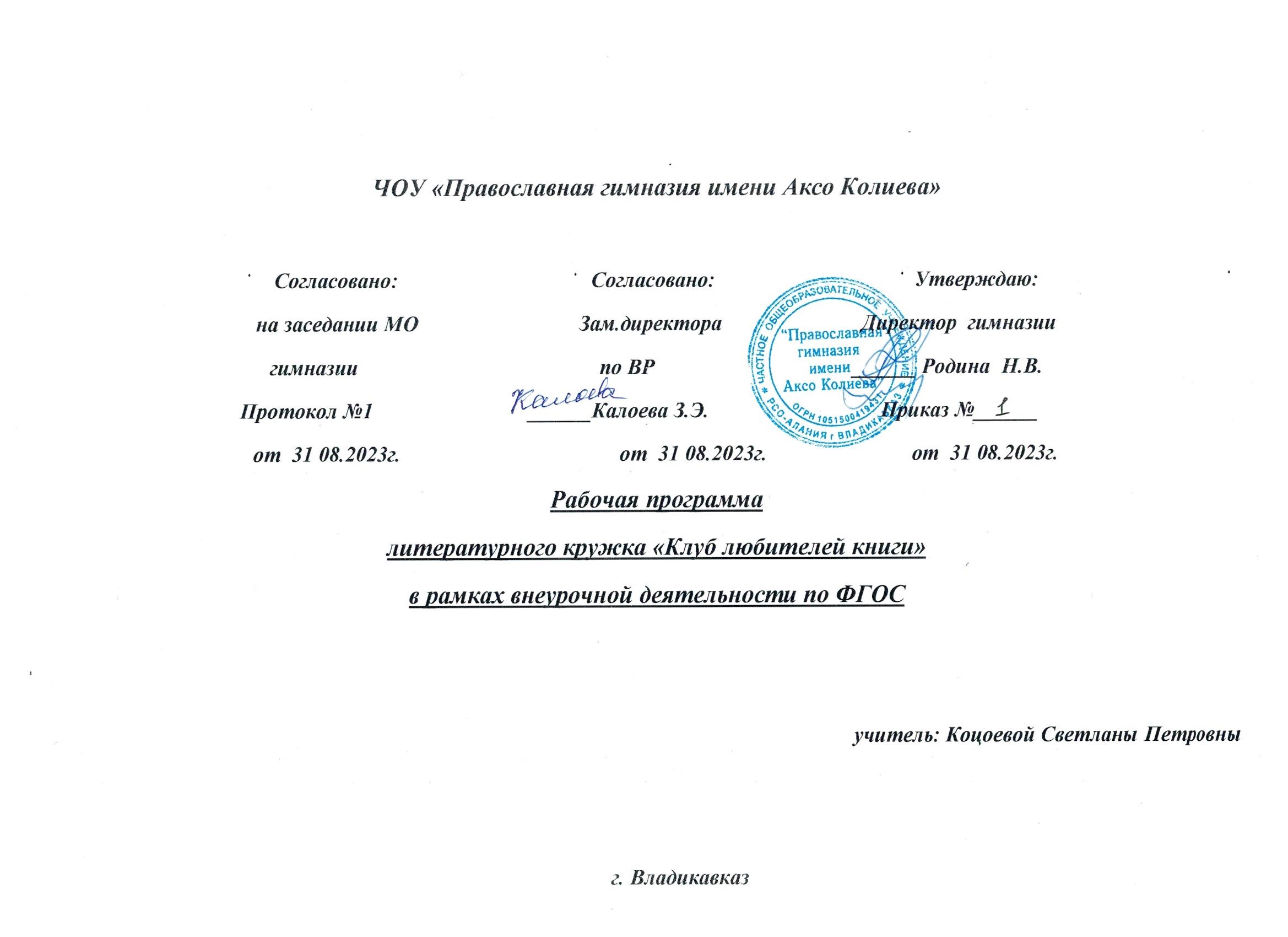 В неделю-1 часЗа год- 34 часаНаправление: гуманитарноеВозраст: 7-10 летСрок реализации 2023- 2024 учебный годРЕЦЕНЗИЯ на программу литературного кружка «Клуб любителей чтения», составленную учителем начальных классов Православной гимназии имени Аксо Колиева учителя начальных классов Коцоевой Светланы Петровны.В мире современных информационных технологий и Интернета книги перестают быть актуальной потребностью современного ребенка. Не случайно была организована разработка и реализация целого ряда правительственных программ, направленных на развитие чтения («Национальная программа поддержки и развития чтения», «Год русского языка», «Год литературы»). Программа курса внеурочной деятельности «Клуб любителей книги» способствует приобщению учащихся 1-4 классов к чтению и воспроизведению лучших образцов детской художественной литературы, расширению читательского пространства каждого воспитанника на дифференцированной основе. Это актуально еще и потому, что во всем мире чтение рассматривается как одна из технологий интеллектуального развития, способ обретения культуры подрастающим поколением, посредник в общении, средство для решения жизненных проблем.Программа составлена на основе авторской программы Л.А.Ефросининой и соответствует требованиям Федерального государственного образовательного стандарта начального общего образования.Задачи программы: формирование активного читателя, владеющего прочными навыками чтения; формирование познавательного интереса и любви к чтению, развитие интереса к творчеству писателей и поэтов; расширение кругозора детей через чтение книг различных жанров и разнообразных по содержанию; формирование у младших школьников интереса к чтению и общению по прочитанным произведениям; развитие у детей способности полноценно воспринимать художественное произведение, сопереживать героям, эмоционально откликаться на прочитанное; обучение детей способности чувствовать и понимать образный язык художественного произведения; обогащение чувственного опыта ребенка, его реальных представлений об окружающем мире; знакомство детей через литературу с миром человеческих отношений и нравственных ценностей.В содержании рецензируемой программы можно выделить такие структурные компоненты, как: планируемые результаты освоения программы (личностные, предметные, метапредметные), ведущие принципы построения программы литературного кружка, тематическое планирование занятий (тема занятия, предлагаемая к использованию на занятии литература, основное содержание работы, формируемые УУД, индивидуальная или групповая формы работы с детской книгой, формы организации занятий), контрольно-измерительные материалы, использованная литература.К несомненным достоинствам программы необходимо отнести то, что при отборе содержания учебного материала явный упор был сделан на лучшие образцы отечественной и зарубежной детской  литературы.        Директор МБОУ ЦО №50                                      Куканова Н.В.ПАСПОРТ ДОПОЛНИТЕЛЬНОЙ ОБЩЕОБРАЗОВАТЕЛЬНОЙ ПРОГРАММЫМБОУ ЦО № 50ПОЯСНИТЕЛЬНАЯ ЗАПИСКАРабочая программа  по  литературному чтению составлена на основе следующих нормативных документовУчебно-тематический план  (далее – УТП) составлен в соответствии с программой «Клуб любителей чтения»,  разработанной  на основе авторской программы Л. А. Ефросининой (Сборник программ внеурочной деятельности: 1-4 классы/ под ред. Н.Ф. Виноградовой. – М.: Вентана-Граф, 2011. – 192с.)   и   рекомендованной к реализации  Министерством образования и науки Российской Федерации от 19.12.2012 №1067 «Об утверждении федеральных перечней учебников, рекомендованных (допущенных) к использованию в образовательном процессе в образовательных учреждениях, реализующих образовательные программ общего образования и имеющих государственную аккредитацию, на 2014-2015 учебный год».Рабочая программа по внеурочной  деятельности «Клуб любителей чтения» для учащихся 1-4 классов разработана на основе авторской программы Л. А. Ефросининой (Сборник программ внеурочной деятельности: 1-4 классы/ под ред. Н.Ф. Виноградовой. – М.: Вентана-Граф, 2011. – 192с.)Данная программа соответствует федеральным государственным стандартам начального общего образования и учебному плану муниципального бюджетного общеобразовательного учреждения «ЦО № 50».Общая характеристика. Факультатив «Клуб любителей чтения» способствует расширению читательского пространства, реализации дифференцированного обучения и развитию индивидуальных возможностей каждого ребенка, воспитанию ученика-читателя. Факультативные занятия помогут решать задачи эмоционального творческого, литературного, интеллектуального развития учащихся, а также проблемы нравственно-этического воспитания, так как чтение для ребенка – и труд, и творчество, и новые открытия, и удовольствие, и самовоспитание.Форма организации: школьное научное сообщество.Форма организации деятельности учащихся: групповая, парная, индивидуальная, коллективная.Актуальность и педагогическая целесообразностьПрограмма внеурочной деятельности «Клуб любителей книг» - это создание условий для использования приобретенных знаний и умений на уроках литературного чтения для самостоятельного чтения и работы с книгой. Содержание занятий поможет младшему школьнику больше общаться с детскими книгами: рассматривать, читать, получать необходимую информацию о книге из других изданий (справочных, энциклопедических).Содержание программы даёт возможность для воспитания грамотного и заинтересованного читателя, знающего литературу своей страны и готового к восприятию культуры и литературы народов других стран. Ученик-читатель овладевает основами самостоятельной читательской деятельности. В процессе общения с книгой развивается интерес к творчеству писателей, формируется познавательный интерес и любовь к книге, расширять кругозор детей, обогащать нравственно–эстетический опыт.Внеурочные занятия помогут решать задачи эмоционального, творческого, литературного, интеллектуального развития ребёнка, а также проблемы нравственно-этического воспитания, так как чтение для ребёнка это и труд, и творчество, и удовольствие, и новые открытия, и самовоспитание.В данную программу включены занятия библиографического характера, которые познакомят начинающего читателя с авторами детских книг и обогатят его читательский опыт.Цель внеурочной деятельности:- детально знакомить учащихся с детской литературой и книгой, обеспечивать литературное развитие младших школьников;- углублять литературно-образовательное пространство учащихся начальной школы;- формировать личностные, коммуникативные, познавательные и регулятивные учебные умения.Преемственность факультатива с основным курсом литературного чтения позволяет на протяжении четырех лет проводить системную работу по интеллектуальному развитию и обогащению читательского опыта младшего школьника. Программа способствует овладению детьми универсальными учебными действиями (познавательными, коммуникативными, регулятивными, личностными), а также читательскими умениями.Формы работы с книгой в 1 классе разнообразны и определяются творчеством педагога. Для формирования интереса к чтению предлагаю следующиеформы организации занятий:Викторина, Библиотечный урок, КВН, Путешествие по страницам книг, Проект, Литературная игра, Инсценирование, Конкурс – кроссворд,Игра-драматизация, Читательская конференция, Занятие-диспут, Урок-спектакль, Интегрированное занятие, Занятие-праздник, Литературный рингБеседа-дискуссия с элементами инсценировки, Занятие-интервью, Устный журнал, Литературная гостиная.Формой учёта знаний являются проекты учащихся, читательская конференция, литературный ринг, инсценирование для родителей в конце каждого учебного года. В апреле 4-го класса – участие в межшкольных конференциях «Менделеевские чтения», «Шаг в будущее. Юниор», «Мы – дети XXI века». Содержание факультативных занятий создает условия для углубления знаний, полученных на уроках литературного чтения, и применения их в самостоятельной читательской деятельности. На факультативных занятиях предполагается практическая работа с разными типами книг, детскими периодическими и электронными изданиями.Условия реализации программыВ кружке принимают участие учащиеся 1-4 класса. Набор в кружок – свободный. Занятия проходят раз в неделю, всего 34 часа в год.Содержание курса.Содержание программы «Клуб любителей книг» создает возможность для воспитания грамотного и заинтересованного читателя, знающего литературу своей страны и готового к восприятию культуры и литературы народов других стран. Ученик-читатель овладевает основами самостоятельной читательской деятельности. В процессе общения с книгой развиваются память, внимание, воображение.Программа кружка– это создание условий для использования полученных знаний и умений на уроках литературного чтения для самостоятельного чтения и работы с книгой. Содержания факультативных занятий поможет младшему школьнику общаться с детскими книгами: рассматривать, читать, получать необходимую информация о книге как из ее аппарата, так и из других изданий (справочных, энциклопедических).В программу включены занятия библиографического характера, которые познакомят начинающего читателя с авторами детских книг, обогатят его читательский опыт и эрудицию.Новизна: Система работы ,представленная в программе, позволяет осуществить внедрение новых технологий, нестандартных форм работы во внеурочной деятельности, развить речь учащихся, а также повысить учебную мотивацию детей и, самое главное, воспитать грамотного читателя. Использование компьютерных и мультимедийных технологий значительно повысит эффективность работы по воспитанию интереса к книге, к чтению.Учитель должен создавать условия для современного ребенка, которые включают в себя культуру понимания ценности и приоритетности чтения, читательской деятельности и гарантируют ему открытие целостной картины мира благодаря актуальному своду детской книги.Обоснование необходимости  курса:1.  Избыточная информация через телевидение и Интернет ослабила интерес детей к книге.2. Художественная литература является средством нравственного, эстетического и социального воспитания учащихся, а также способствует повышению их познавательной и творческой активности.Для развития речи (словарного запаса, грамматического строя) используются задания, направленные на освоение авторской лексики. Акцентируется внимание учащихся к образованию новых форм слов, проводится работа по употреблению синонимов, антонимов, средств художественной выразительности, используемой в произведении.Главным методом является чтение – рассматривание книг, чтение вслух, рассказывание, инсценирование, беседа. Наиболее предпочтительные формы работы – фронтальная беседа, индивидуальные ответы, групповые и парные выступления, проектная деятельность.В результате реализации внеурочной программы «Клуб любителей книг» учащиеся  должны уметь:•        строить короткое монологическое высказывание: краткий и развёрнутый ответ на вопрос учителя; называть имена 2-3 классиков русской и зарубежной литературы;  перечислять названия произведений любимого автора и коротко пересказывать их содержание; определять тему и выделять главную мысль произведения (с помощью учителя); оценивать и характеризовать героев произведения (их имена, портреты, речь) и их поступки; анализировать смысл названия произведения; пользоваться Толковым словарём для выяснения значений слов; развивать навыки аудирования на основе целенаправленного восприятия текста, который читает учитель;устно выражать своё отношение к содержанию прочитанного (устное высказывание по поводу героев и обсуждаемых проблем); читать наизусть 5-6 стихотворений разных авторов (по выбору); пересказывать текст небольшого объёма; привлекать к работе на уроках тексты хрестоматии, а также книг из домашней и школьной библиотек; задавать вопросы по тексту произведения и отвечать на вопросы, используя выдержки из текстов в качестве аргументов.Ожидаемые результаты формирования УУД к концу 1-го года обученияЛичностные результаты:1) формирование чувства гордости за свою Родину, российский народ и историю России,2) формирование уважительного отношения к иному мнению, истории и культуре других народов;3) развитие доброжелательности и сопереживания чувствам других людей;Метапредметные результаты:освоение способов решения проблем творческого и поискового характера;2)готовность слушать собеседника и вести диалог;3) готовность признавать возможность существования различных точек зрения и права каждого иметь свою; излагать свое мнение и аргументировать свою точку зрения и оценку событий;4) умение договариваться о распределении функций для работы в группе.Предметные результаты:формирование потребности в систематическом чтении;использование разных видов чтения (ознакомительное, изучающее, выборочное, поисковое);овладение техникой чтения вслух и про себя;умение самостоятельно выбирать интересующую литературу.Ожидаемые результаты формирования УУД к концу 2-го года обученияЛичностные результаты:1)  формирование эстетических потребностей, ценностей и чувств;2)  развитие навыков сотрудничества со взрослыми и сверстниками в разных социальных ситуациях, умения не создавать конфликтов и находить выходы из спорных ситуаций;Метапредметные результаты:освоение способов решения проблем творческого и поискового характера;формирование умения планировать, контролировать и оценивать учебные действия в соответствии с поставленной задачей;умение работать с соседом по парте: распределять работу между собой и соседом, выполнять свою часть работы, осуществлять взаимопроверку выполненной работы; выполнять работу по цепочке.4) готовность слушать собеседника, вести диалог.Предметные результаты:формирование понятий о добре и зле, нравственности;формирование потребности в систематическом чтении;оценивать нравственную оценку поступков героев;овладение техникой чтения вслух и про себя, элементарными приемами интерпретации, анализа;5)умение самостоятельно выбирать интересующую литературу.Ожидаемые результаты формирования УУД к концу 3-го года обученияЛичностные результаты:1)Усвоение основных нравственных норм и ориентация на их соблюдение.2)  Развитие самостоятельности и личной ответственности за свои поступки,  в том числе в информационной деятельности, на основе представлений о нравственных  нормах, социальной справедливости и свободе.3) Формирование эстетических потребностей, ценностей и чувств.4) Развитие этических чувств, доброжелательности и эмоционально-нравственной отзывчивости, понимания и сопереживания чувствам других людей.5) Развитие навыков сотрудничества с взрослыми и сверстниками в разных социальных ситуациях, умения не создавать конфликтов и находить выходы из спорных ситуаций.Метапредметные результаты:Формирование умения планировать, контролировать и оценивать учебные действия в соответствии с поставленной задачей и условиями ее реализации; определять наиболее эффективные способы достижения результата.Использование различных способов поиска (в справочных источниках и открытом учебном информационном пространстве сети Интернет), сбора, обработки, анализа, организации, передачи и интерпретации информации в соответствии с коммуникативными и познавательными задачами и технологиями учебного предмета.Овладение логическими действиями анализа и синтеза, сравнения, обобщения, классификации по родовидовым признакам, установление аналогий и причинно-следственных связей, построение рассуждений, отнесение к известным понятиям.Готовность слушать собеседника и вести диалог; готовность признавать существование различных точек зрения и права каждого иметь свою, излагать свое мнение и аргументировать свою точку зрения и оценку событий.Определение общей цели и путей ее достижения; умение договариваться о распределении функций и ролей в совместной деятельности; осуществлять взаимный контроль в совместной деятельности, адекватно оценивать собственное поведение и поведение окружающих.Овладение начальными сведениями о сущности и особенностях объектов, процессов и явлений действительности (природных, социальных, культурных, технических и др.) в соответствии с содержанием конкретного учебного предмета.Ожидаемые результаты формирования УУД к концу 4-го года обученияЛичностные результаты:1) Осознание важности чтения и литературы как средства познания окружающего мира и самого себя.2) Принятие и освоение социальной роли обучающегося, развитие мотивов учебной деятельности и формирование личностного смысла учения.3) Развитие самостоятельности и личной ответственности за свои поступки,  в том числе в информационной деятельности, на основе представлений о нравственных  нормах, социальной справедливости и свободе.4) Формирование эстетических потребностей, ценностей и чувств.5) Развитие этических чувств, доброжелательности и эмоционально-нравственной отзывчивости, понимания и сопереживания чувствам других людей.6)Профилировать свою нравственно-этическую ориентацию (накопив в ходе анализа произведений и общения по их поводу опыт моральных оценок и нравственного выбора).Метапредметные результаты:Формирование умения понимать причины успеха/неуспеха учебной деятельности и способности конструктивно действовать даже в ситуациях неуспеха.Освоение начальных форм познавательной и личностной рефлексии.Активное использование речевых средств и средств информационных и коммуникационных технологий для решения коммуникативных и познавательных задач.Использование различных способов поиска (в справочных источниках и открытом учебном информационном пространстве сети Интернет), сбора, обработки, анализа, организации, передачи и интерпретации информации в соответствии с коммуникативными и познавательными задачами и технологиями учебного предмета; в том числе вводить текст с помощью клавиатуры, фиксировать (записывать) в цифровой форме измеряемые величины и анализировать изображения, звуки, готовить свое выступление и выступать с аудио-, видео- и графическим сопровождением; соблюдать нормы информационной избирательности, этики и этикета.Овладение логическими действиями анализа и синтеза, сравнения, обобщения, классификации по родовидовым признакам, установление аналогий и причинно-следственных связей, построение рассуждений, отнесение к известным понятиям.Определение общей цели и путей ее достижения; умение договариваться о распределении функций и ролей в совместной деятельности; осуществлять взаимный контроль в совместной деятельности, адекватно оценивать собственное поведение и поведение окружающих.Осуществлять самоконтроль и контроль за ходом выполнения работы и полученного результата.Ведущие принципы программы литературного кружка «Клуб любителей книг»Программа предполагает такое содержание книг, их структуру и методику обучения, которые строятся на основе ведущих принципов:художественно-эстетического;литературоведческого;коммуникативно-речевого.Художественно-эстетический принцип определяет стратегию отбора произведений для чтения, и поэтому в круг чтения младших школьников вошли преимущественно художественные произведения. Внимание учащихся привлекается к тому, что перед ними не просто познавательные интересные тексты, а именно произведения словесного искусства, которые раскрывают перед читателем богатство окружающего мира и человеческих отношений,учат понимать прекрасное в жизни,  рождают чувство гармонии, красоты, формируют в детях собственное отношение к действительности. Этот принцип предполагает активноеустановление связей между всеми другими видами искусства.Литературоведческий принцип с учетом особенностей начального этапа обучения реализуется при анализе литературного произведения, выдвигает на первый план художественный образ. Слово становится объектом внимания юного читателя и осмысливается им как средство создания словесно-художественного образа, через который автор выражает свои мысли, чувства, идеи.     В начальной школе анализ художественного произведения должен помочь учащимся почувствовать целостность художественного образа и адекватно сопереживать герою.    Литературоведческий принцип находит свое выражение и в том, что программаохватывает все основные литературные жанры. Это и сказки, и стихи, и рассказы, и басни, и драматические произведения (в отрывках). При анализе произведения этот принцип нацеливает на обогащение детей первыми представлениями о проблематике.Коммуникативно-речевой принцип нацелен на развитие речевой культуры учащихся, на формирование и развитие у детей речевых навыков, главным из которых является навык чтения. Задача занятий по литературному чтению заключается в интенсивном развитии навыка чтения как вида речевой деятельности: от громко речевой формы чтения до чтения про себя.Условия реализации программыРеализация целей невозможна без использования следующих ресурсов:наличия художественной литературы в школьной и городской библиотеках, учебно-методических материалов, наглядных демонстрационных пособий и таблиц, Интернета, ИКТ.Учет возрастных особенностей детей.Отбор учебного материала в программе соответствуют возрастным и психологическим особенностям учащихся начальной школы, так как ведущей деятельностью в этом возрасте является общение в процессе обучения.Программа ориентирована на чувства, образы и мысли детей, возникающие у них на занятии. Процесс работы с произведением – это обобщение, открытия истин, поиски, сотрудничество по схеме ученики – учитель – автор.      Из этого следует, что ученики должны проявить способность мобилизовать полученные ранее знания, использовать практический опыт взрослых, проявить способность доказывать, а также суметь организовать взаимосвязь прошлых и настоящих знаний в решении конкретной ситуации. Знания, полученные таким образом, как правило, оказываются более прочными и качественнымиВ круг чтения детей первого класса входят произведения отечественных и зарубежных писателей, составляющие золотой фонд литературы, произведения устного народного творчества, стихи, рассказы, сказки современных писателей. Произведения сгруппированы по жанрово-тематическому принципу. Главные темы отражают наиболее важные и интересные для данного возраста детей стороны их жизни и окружающего мира.Учебно-тематический план на 2023/2024 учебный годУчебно-тематический план на 2024/2025 учебный годУчебно-тематический план на 2025/2026 учебный год        Учебно-тематический план на 2026/2027 учебный годИспользуемая литература:1.  Газета «Педсовет». - 2005 №3; 2005. №62.  Гостимская Е.С. Внеклассное чтение М.,  2005.3.  Русская литературная классика. Самара: Корпорация «Федоров», 1995.4.  Что такое? Кто такой?  М.: Педагогика, 1990. Т.1-35.  Русские детские писатели xx века. Библиографический словарь. М.:      Флинта - наука, 2001.6. Русские детские писатели xx века. Библиографический словарь. М.: Флинта - наука,2001.7. Российская школьная хрестоматия. 1-4 классы. Издательство «Интербук»,1985.8.  Светловская Н.Н.,  Джежелей О.В. Внеклассное чтение в1- 3 классах.    М. Просвещение, 1985.9.  Светловская Н. Н. «Методика внеклассного чтения», М. 1991.10. Осеева Г. Волшебное слово. М., «Детская литература», 1980.11. Журналы «Начальная школа», 2006-2009 гг.12. Интернет-ресурсы с литературными презентациямиmetodisty.ru›Все работы›Презентации и видеоролики, viki.rdf.ru›item/373, lit-studia.ru›method/46.html13. Балакшин Р.А. Избранные жития святых для детей. В 2-х томах. Издательство Сретенского монастыря, 2008.  Евангелие. Название программыКлуб Литературного чтенияНаправленность программыГуманитарнаяФ.И.О. педагога, реализующего  дополнительную общеобразовательную программуКоцоева Светлана ПетровнаГод разработки2023годГде, когда и кем утверждена дополнительная общеобразовательная программаМетодический Совет гимназииАвгуст  2023 годаЦельЦель факультатива:- углубленно знакомить учащихся с детской литературой и книгой, обеспечивать литературное развитие младших школьников;- расширять литературно-образовательное пространство учащихся начальных классов;- формировать личностные, коммуникативные, познавательные и регулятивные учебные умения.ЗадачиЗадачи:Образовательныеуметь воспринимать и понимать прочитанный текст,учить отвечать на вопросы по содержанию,учить пересказу,учить читателя становиться исследователем.      2.        Развивающиеразвивать умение сопереживать, сочувствовать героям, давать им характеристику и оценку их поступков.Воспитательныеформировать у детей интерес к книге.Ожидаемые результаты освоения программыЛичностные результаты:1) Осознание важности чтения и литературы как средства познания окружающего мира и самого себя.2) Осмысление значимости литературы как явления национальной и мировой культуры, важного средства сохранения и передачи нравственных ценностей и традиций.3) Усвоение основных нравственных норм и ориентация на их соблюдение.4)Осознавать значение литературного чтения в формировании собственной культуры и мировосприятия;Метапредметные результаты:Овладение способностями принимать и охранять цели и задачи учебной деятельности, поиска средств ее осуществления.Освоение способов проблем творческого и поискового характера.Формирование умения планировать, контролировать и оценивать учебные действия в соответствии с поставленной задачей и условиями ее реализации; определять наиболее эффективные способы достижения результата.Овладение навыками смыслового чтения текстов различных стилей и жанров в соответствии с целями и задачами; формирование умения осознанно строить речевое высказывание в соответствии с задачами коммуникации и составлять тексты в устной и письменной формах.Овладение логическими действиями анализа и синтеза, сравнения, обобщения, классификации по родовидовым признакам, установление аналогий и причинно-следственных связей, построение рассуждений, отнесение к известным понятиям.Готовность слушать собеседника и вести диалог; готовность признавать существование различных точек зрения и права каждого иметь свою, излагать свое мнение и аргументировать свою точку зрения и оценку событий.Определение общей цели и путей ее достижения; умение договариваться о распределении функций и ролей в совместной деятельности; осуществлять взаимный контроль в совместной деятельности, адекватно оценивать собственное поведение и поведение окружающих.Представленная в программе система работы позволяет осуществить внедрение новых технологий, нестандартных форм работы во внеурочной деятельности, развить речь учащихся, повысить учебную мотивацию детей и, главное, воспитать грамотного читателя. Использование компьютерных и мультимедийных технологий значительно повысит эффективность работы по воспитанию интереса к книге, к чтению.Срок реализации программы4 годаКоличество часов в неделю / годВ неделю-1чВ год-34чВозраст обучающихся7-10летФормы занятийВикторина, Библиотечный урок, КВН, Путешествие по страницам книг,Проект, Литературная игра, Инсценирование, Конкурс –кроссворд,Игра-драматизация, Читательская конференция, Занятие-диспут,Урок-спектакль, Интегрированное занятие, Занятие-праздникЛитературный  ринг, Беседа-дискуссия с элементами инсценировкиЗанятие-интервью, Устный журнал, Литературная гостинаяМетодическое обеспечение1.  Газета «Педсовет». - 2005 №3; 2005. №62.  Гостимская Е.С. Внеклассное чтение М.,  2005.3.  Русская литературная классика. Самара: Корпорация «Федоров», 1995.4.  Что такое? Кто такой?  М.: Педагогика, 1990. Т.1-35.  Русские детские писатели xx века. Библиографический словарь. М.:      Флинта - наука, 2001.6. Русские детские писатели xx века. Библиографический словарь. М.: Флинта - наука,2001.7. Российская школьная хрестоматия. 1-4 классы. Издательство «Интербук»,1985.8.Светловская Н.Н.,  Джежелей О.В. Внеклассное чтение в1- 3 классах.    М. Просвещение, 1985.9.Светловская Н. Н. «Методика внеклассного чтения», М. 1991.10. Осеева Г. Волшебное слово. М., «Детская литература», 1980.11. Журналы «Начальная школа», 2006-2009 гг.12. Интернет-ресурсы с литературными презентациями metodisty.ru›Все работы›Презентации и видеоролики, viki.rdf.ru›item/373, lit-studia.ru›method/46.htmlУсловия реализации программы (оборудование, инвентарь, специальные помещения, ИКТ и др.)Художественная литература, комплекс ИКТ, кабинет, оборудованный всем необходимым.№Раздел, темаКоличество часовКоличество часовКоличество часов№Раздел, темаТеоретическая частьПрактическая частьВсего часов1.Русский народный фольклор1ч1ч2ч2.Мои первые книжки1ч2ч3ч3.Друзья детства1ч2ч3ч4.Житие святых1ч2ч3ч5.О хороших людях2ч2ч4ч6.Книги о животных2ч4ч6ч7.Русская литература1ч6ч7ч8.Зарубежная литература1ч4ч5чИТОГО:   33  часа№Раздел, темаКоличество часовКоличество часовКоличество часов№Раздел, темаТеоретическая частьПрактическая частьВсего часов1.Русский народный фольклор1ч4ч5ч2.Произведения о животных1ч4ч5ч3.Жития святых2ч5ч7ч4.С моей книжной полки2ч6ч8ч5.Зарубежная литература2ч3ч5ч6.О Родине2ч2ч4чИТОГО:   34  часа№Раздел, темаКоличество часовКоличество часовКоличество часов№Раздел, темаТеоретическая частьПрактическая частьВсего часов1.Книги о природе и человеке2ч2ч4ч2.Веселые истории1ч1ч2ч3.Произведения о приключениях1ч1ч2ч4.Жития святых. Евангелие6ч4ч10ч5.Русская литература3ч4ч7ч6.Зарубежная литература5ч4ч9чИТОГО:   34  часа№Раздел, темаКоличество часовКоличество часовКоличество часов№Раздел, темаТеоретическая частьПрактическая частьВсего часов1.Юмористические произведения2ч1ч3ч2.Стихи о природе1ч1ч2ч3.Рассказы современных писателей3ч2ч5ч4.Евангелие. Жития святых4ч5ч9ч5.Зарубежные писатели детям4ч4ч8ч6.Моя книжная полка3ч4ч7чИТОГО:   34  часаКалендарно-тематическое 1 класс планирование занятийпо программе литературного кружка «Клуб любителей чтения» на 2023-2024 учебный годКалендарно-тематическое 1 класс планирование занятийпо программе литературного кружка «Клуб любителей чтения» на 2023-2024 учебный годКалендарно-тематическое 1 класс планирование занятийпо программе литературного кружка «Клуб любителей чтения» на 2023-2024 учебный годКалендарно-тематическое 1 класс планирование занятийпо программе литературного кружка «Клуб любителей чтения» на 2023-2024 учебный годКалендарно-тематическое 1 класс планирование занятийпо программе литературного кружка «Клуб любителей чтения» на 2023-2024 учебный годКалендарно-тематическое 1 класс планирование занятийпо программе литературного кружка «Клуб любителей чтения» на 2023-2024 учебный годКалендарно-тематическое 1 класс планирование занятийпо программе литературного кружка «Клуб любителей чтения» на 2023-2024 учебный годКалендарно-тематическое 1 класс планирование занятийпо программе литературного кружка «Клуб любителей чтения» на 2023-2024 учебный годКалендарно-тематическое 1 класс планирование занятийпо программе литературного кружка «Клуб любителей чтения» на 2023-2024 учебный годКалендарно-тематическое 1 класс планирование занятийпо программе литературного кружка «Клуб любителей чтения» на 2023-2024 учебный годКалендарно-тематическое 1 класс планирование занятийпо программе литературного кружка «Клуб любителей чтения» на 2023-2024 учебный годКалендарно-тематическое 1 класс планирование занятийпо программе литературного кружка «Клуб любителей чтения» на 2023-2024 учебный год№Тема занятияТема занятияОсновное содержание работыОсновное содержание работыФормируемые УУДИндивидуальная работа с детской книгойГрупповая работа с детской книгойГрупповая работа с детской книгойФормы   организации  занятийДатапроведенияДатапроведенияРаздел «Русский народный фольклор»-2чРаздел «Русский народный фольклор»-2чРаздел «Русский народный фольклор»-2чРаздел «Русский народный фольклор»-2чРаздел «Русский народный фольклор»-2чРаздел «Русский народный фольклор»-2чРаздел «Русский народный фольклор»-2чРаздел «Русский народный фольклор»-2чРаздел «Русский народный фольклор»-2чРаздел «Русский народный фольклор»-2чРаздел «Русский народный фольклор»-2чРаздел «Русский народный фольклор»-2ч1Докучные сказки: «Сказка про белого бычка», «Сказка про сороку и рака»Докучные сказки: «Сказка про белого бычка», «Сказка про сороку и рака»Литературное слушание, рассматривание книги, выделение понятий: обложка, страница, иллюстрация, заглавие.Литературное слушание, рассматривание книги, выделение понятий: обложка, страница, иллюстрация, заглавие.ПредметныеСоставление рассказа по картинке.МетапредметныеОвладение способностью принимать и сохранять цели и задачи учебной деятельностиЛичностныеФормирование чувства гордости за свою Родину, российский народ и историю России. Сформированность мотивации к обучениюЧтение-рассматривание книги, пересказ сюжета по вопросам учителя.Инсценирование одного эпизода по выбору.Инсценирование одного эпизода по выбору.Инсценирование2«Ни окошек, ни дверей». Загадки«Ни окошек, ни дверей». ЗагадкиУчимся разгадывать загадки различной тематики.Учимся разгадывать загадки различной тематики.ПредметныеФормирование понятий о добре и зле, нравственности.МетапредметныеОсвоение способов решения проблем творческого и поискового характера.ЛичностныеФормирование чувства гордости за свою Родину, российский народ и историю России. Сформированность мотивации к обучениюВыделение тематических групп загадок, иллюстрирование.Книжки – самоделки «Загадки для моих друзей»Книжки – самоделки «Загадки для моих друзей»Занятие-праздникРаздел «Мои первые книжки»-3чРаздел «Мои первые книжки»-3чРаздел «Мои первые книжки»-3чРаздел «Мои первые книжки»-3чРаздел «Мои первые книжки»-3чРаздел «Мои первые книжки»-3чРаздел «Мои первые книжки»-3чРаздел «Мои первые книжки»-3чРаздел «Мои первые книжки»-3чРаздел «Мои первые книжки»-3чРаздел «Мои первые книжки»-3чРаздел «Мои первые книжки»-3ч3С.Маршак «Усатый полосатый»,С.Маршак «Усатый полосатый»,Слушание и рассматривание книг, уточнение значений непонятных слов.Слушание и рассматривание книг, уточнение значений непонятных слов.ПредметныеФормирование понятий о добре и зле, нравственности.МетапредметныеОсваивает способы решения проблем творческого и поискового характера.ЛичностныеСпособность к организации собственной деятельности.Хоровое проговаривание,работа с иллюстрациями,  оглавлением.Разыгрывание диалогов, пересказ по серии картинок.Разыгрывание диалогов, пересказ по серии картинок.Путешествие по страницам книг4К.Чуковский «Бармалей»К.Чуковский «Бармалей»Чтение и рассматривание книги. Знакомство с понятием «Сказочный зачин».Чтение и рассматривание книги. Знакомство с понятием «Сказочный зачин».ПредметныеФормирование понятий о добре и зле, нравственности.МетапредметныеОсвоение способов решения проблем творческого и поискового характера.ЛичностныеФормирование чувства гордости за свою Родину, российский народ и историю России. Сформированность мотивации к обучениюРазучивание хвастливой и жалостливой песен Танечки и Ванечки.Инсценировка  сказки, оформление выставки книг К. И. Чуковского.Инсценировка  сказки, оформление выставки книг К. И. Чуковского.Инсценирование5К.Чуковский «Доктор Айболит»К.Чуковский «Доктор Айболит»Чтение и рассматривание книги, выборочное чтение.Чтение и рассматривание книги, выборочное чтение.ПредметныеФормирование потребности в систематическом чтении.МетапредметныеИспользование различных способов поиска информации в справочных источниках.  ЛичностныеФормирование эстетических потребностей, ценностей и чувств. Способность к самоорганизо-ванности. Способность преодолевать трудности.Запись на карточках героев. Самостоятельное чтение надписей-заглавий предугадывание продолжения содержания.Литературный эксперимент: сравнение сказки в стихотворной форме (по Гью Лофтингу) и прозе.Литературный эксперимент: сравнение сказки в стихотворной форме (по Гью Лофтингу) и прозе.Занятие-диспутРаздел «Друзья детства»-3чРаздел «Друзья детства»-3чРаздел «Друзья детства»-3чРаздел «Друзья детства»-3чРаздел «Друзья детства»-3чРаздел «Друзья детства»-3чРаздел «Друзья детства»-3чРаздел «Друзья детства»-3чРаздел «Друзья детства»-3чРаздел «Друзья детства»-3чРаздел «Друзья детства»-3чРаздел «Друзья детства»-3ч6А. Томилин «Сказка о Веселом мастере на все руки»А. Томилин «Сказка о Веселом мастере на все руки»Чтение и рассматривание книги, словарная работа «мастер на все руки».Чтение и рассматривание книги, словарная работа «мастер на все руки».ПредметныеУстановление причинно-следственных связейМетапредметныеОвладение способностью принимать и сохранять цели и задачи учебной деятельности, поиска средств её осуществленияЛичностныеПриобретение опыта совместной деятельностиИзготовление игрушки из бумаги, пластилина по страницам книг.КВН по сказке А. Томилин «Сказка о Веселом мастере на все руки».КВН по сказке А. Томилин «Сказка о Веселом мастере на все руки».КВН7Ю. Дмитриев «Дети всякие бывают»Ю. Дмитриев «Дети всякие бывают»Чтение и рассматривание книги, выборочное чтение.Чтение и рассматривание книги, выборочное чтение.ПредметныеФормирование потребности в систематическом чтении.МетапредметныеИспользование различных способов поиска информации в справочных источниках.  ЛичностныеФормирование эстетических потребностей, ценностей и чувств. Способность к самоорганизованности. Способность преодолевать трудности.Самостоятельное чтениеПодготовка к литературной игреПодготовка к литературной игреЛитературная игра8Э. Успенский «Чебурашка», А. Барто «Игрушки»Э. Успенский «Чебурашка», А. Барто «Игрушки»Рассматривание сборника стихов «Игрушки», выразительное чтение стихотворений.Рассматривание сборника стихов «Игрушки», выразительное чтение стихотворений.ПредметныеФормирование успешности обучения по литературному чтению.МетапредметныеОвладение признаками установления аналогий и причинно-следственных связейЛичностныеВладение коммуникативными умениями с целью реализации возможностей успешного сотрудничества с учителем и учащимися класса при групповой работеВспомнить стихи про зайку, мишку и т.д Осмысление содержания в форме разгадывания загадок.Выставка рисунков к знакомым стихам А. Барто по выбору. Составление книжной выставки «Стихи Барто».Выставка рисунков к знакомым стихам А. Барто по выбору. Составление книжной выставки «Стихи Барто».Путешествие по страницам книгРаздел «О наших сверстниках»-3чРаздел «О наших сверстниках»-3чРаздел «О наших сверстниках»-3чРаздел «О наших сверстниках»-3чРаздел «О наших сверстниках»-3чРаздел «О наших сверстниках»-3чРаздел «О наших сверстниках»-3чРаздел «О наших сверстниках»-3чРаздел «О наших сверстниках»-3чРаздел «О наших сверстниках»-3чРаздел «О наших сверстниках»-3чРаздел «О наших сверстниках»-3ч9Н.Носов «Метро», «Леденец»Н.Носов «Метро», «Леденец»Чтение и рассматривание книги, чтение по ролям.Чтение и рассматривание книги, чтение по ролям.ПредметныеФормирование успешности обучения по литературному чтению.МетапредметныеОвладение признаками установления аналогий и причинно-следственных связейЛичностныеВладение коммуникативными умениями с целью реализации возможностей успешного сотрудничества с учителем и учащимися класса при групповой работеРабота с иллюстрациями, составление характеристики главных героев.Викторина  по произведениям Н.Носова.Викторина  по произведениям Н.Носова.Викторина10А. Соколовский «Бабушкина вешалка»А. Соколовский «Бабушкина вешалка»Чтение и рассматривание книги, чтение по ролям.Чтение и рассматривание книги, чтение по ролям.ПредметныеУстанавливание причинно-следственных связей.МетапредметныеИспользование речевых средств для решения коммуникативных и познавательных задачЛичностныеРазвитие навыков сотрудничества со сверстниками в разных социальных ситуацияхНарисовать иллюстрациюПодготовка вопросов олимпиадыПодготовка вопросов олимпиадыОлимпиада11Б.Заходер «Детям»,Э.Успенский «Над нашей квартирой».Б.Заходер «Детям»,Э.Успенский «Над нашей квартирой».Рассматривание сборника Б. Заходера «В стране Вообразилии», выразительное чтение выбранного стихотворения.Рассматривание сборника Б. Заходера «В стране Вообразилии», выразительное чтение выбранного стихотворения.ПредметныеОсуществление решения учебных задач операции анализа, синтеза, сравненияМетапредметныеОпределение наиболее эффективные способы достижения результата.ЛичностныеРазвитие доброжелательности, умение слушать и слышать собеседника, обосновывать свою позицию, высказывать своё мнение.Разучивание повторяющихся четверостиший.Парад домашних творческих достижений  «В стране Вообразилии»Парад домашних творческих достижений  «В стране Вообразилии»Литературная играРаздел «О хороших людях»-4чРаздел «О хороших людях»-4чРаздел «О хороших людях»-4чРаздел «О хороших людях»-4чРаздел «О хороших людях»-4чРаздел «О хороших людях»-4чРаздел «О хороших людях»-4чРаздел «О хороших людях»-4чРаздел «О хороших людях»-4чРаздел «О хороших людях»-4чРаздел «О хороших людях»-4чРаздел «О хороших людях»-4ч12С.Сахарнов «Самый лучший пароход»С.Сахарнов «Самый лучший пароход»Слушание, чтение и рассматривание книги-сборника.Слушание, чтение и рассматривание книги-сборника.ПредметныеФормирование понятий о добре и зле, нравственности.МетапредметныеОвладение признаками установления аналогий и причинно-следственных связейЛичностныеНаличие мотивации к работе на результат. Высказывать собственные суждения и давать им обоснование.Выделение фамилии автора в оглавлении, беседа с элементами рассуждения, иллюстрирование знаменитого корабля «Аврора».Найти книги, стихи, песни, журналы про «Аврору».Найти книги, стихи, песни, журналы про «Аврору».Викторина13А.Митяев «Богатыри»А.Митяев «Богатыри»Литературное слушание, чтение и рассматривание книги, введение понятия «былина»Литературное слушание, чтение и рассматривание книги, введение понятия «былина»ПредметныеОсуществление для решения учебных задач операции  анализа, синтеза, сравненияМетапредметныеОпределение наиболее эффективные способы достижения результата.ЛичностныеРазвитие самоуважения и способности адекватно оценивать себя и свои достижения, видеть сильные и слабые стороны своей личностиНарисовать иллюстрацию к былине, научиться правильно называть предметы вооружения русских воинов.Мии-проект «О богатырях и о подвигах».Мии-проект «О богатырях и о подвигах».Мини-проект14В.Осеева «Добрая хозяюшка», «Синие листья»В.Осеева «Добрая хозяюшка», «Синие листья»Чтение и рассматривание книги.Чтение и рассматривание книги.ПредметныеФормирование успешности обучения по литературному чтению.МетапредметныеОвладение логическими действиями сравнения, анализа, синтеза, обобщения, классификации.ЛичностныеПриобретение опыта совместной деятельностиПридумать своё название сказки.Пересказ сказки от имени девочки, петушка.Пересказ сказки от имени девочки, петушка.Занятие-диспут15Стихи о маме: Е. Благинина «Посидим в тишине», А.Барто «Разлука»Стихи о маме: Е. Благинина «Посидим в тишине», А.Барто «Разлука»Рассматривание сборника «О мамах», выразительное чтениеРассматривание сборника «О мамах», выразительное чтениеПредметныеНахождение нужную информацию в худ.литературеМетапредметныеОсваивание способы решения проблем творческого и поискового характера.ЛичностныеУстановление обучающимися связи между целью учебной деятельности и её мотивомЗаучивание одного стихотворения наизусть.Чтение наизусть стихов о мамеЧтение наизусть стихов о мамеЗанятие-праздникРаздел «Книги о животных»-6чРаздел «Книги о животных»-6чРаздел «Книги о животных»-6чРаздел «Книги о животных»-6чРаздел «Книги о животных»-6чРаздел «Книги о животных»-6чРаздел «Книги о животных»-6чРаздел «Книги о животных»-6чРаздел «Книги о животных»-6чРаздел «Книги о животных»-6чРаздел «Книги о животных»-6чРаздел «Книги о животных»-6ч16Е.Чарушин «Волчишко»С. Маршак «Детки в клетке»Е.Чарушин «Волчишко»С. Маршак «Детки в клетке»Слушание, чтение и рассматривание книгиСлушание, чтение и рассматривание книгиПредметныеФормирование потребности в систематическом чтении.МетапредметныеОвладение способностью принимать и сохранять цели и задачи учебной деятельности, поиска средств ее осуществления.ЛичностныеВладение коммуникативными умениями с целью реализации возможностей успешного сотрудничества с учителем и учащимися класса при работе в парах.Пересказ по вопросам, составление характеристики героя.Выставка книг о животных. Выставка рисунков «Мой четвероногий друг»Выставка книг о животных. Выставка рисунков «Мой четвероногий друг»Литературная игра17М. Горький«Воробьишко».М. Горький«Воробьишко».Слушание, чтение и рассматривание книгиСлушание, чтение и рассматривание книгиПредметныеОсознание значимости чтения для личного развития.МетапредметныеОвладение признаками установления аналогий и причинно-следственных связейЛичностныеРазвитие самостоятельности и личной ответственности за свои поступки на основе представлений о нравственных нормах, социальной справедливости.Вопросы для оппонентов.КВН по прочитанному произведению.КВН по прочитанному произведению.КВН18Ю.Тувим «Птичье радио»Ю.Тувим «Птичье радио»Чтение, рассматривание книги.Чтение, рассматривание книги.ПредметныеВыполнение  учебно-познавательные действия.МетапредметныеПризнание возможность существования различных точек зрения и права каждого иметь свою.ЛичностныеРазвитие мотивов учебной деятельности и формирование личностного смысла учения.Выразительное чтение (интонация: радость, чувство облегчения, удивления, неудовольствия, усталости).Составление выставки книг «Лес не школа, а всему учит».Составление выставки книг «Лес не школа, а всему учит».Библиотечный урок19С. Михалков «Как медведь трубку нашёл»С. Михалков «Как медведь трубку нашёл»Чтение и рассматривание книгиЧтение и рассматривание книгиПредметныеУстанавливание причинно-следственные связи, делать обобщения, выводыМетапредметныеУмение слушать собеседника и ведёт диалог.ЛичностныеРазвитие любознательности, активности и заинтересованности в познании мира.Рисование петушка, воспроизведение сюжета сказки по вопросам учителя.Утренник «Наши сказки»Утренник «Наши сказки»Занятие-праздник20Н.Сладков «Как медвежонок сам себя напугал»Н.Сладков «Как медвежонок сам себя напугал»Чтение и рассматривание книги, воспроизведение содержания по иллюстрациям.Чтение и рассматривание книги, воспроизведение содержания по иллюстрациям.ПредметныеУстанавливание причинно-следственные связи, умение делать обобщения, выводы.МетапредметныеОвладение логическими действиями сравнения, анализа, синтеза, обобщения, классификации.ЛичностныеФормирование уважительного отношения к иному мнению..Нарисовать каким ты себе представил медвежонка.Словесное рисование портрета главного героя. Оформление выставки книг «О животных».Словесное рисование портрета главного героя. Оформление выставки книг «О животных».Олимпиада21Е. Чарушин «На нашем дворе»Е. Чарушин «На нашем дворе»Рассматривание сборника книг «О животных», комментированное чтение.Рассматривание сборника книг «О животных», комментированное чтение.ПредметныеСамостоятельно находить нужную информацию в худ.литературеМетапредметныеПризнаёт возможность существования различных точек зрения и права каждого иметь свою.ЛичностныеФормирование уважительного отношения к иному мнению.Пересказ по серии картинок, выбрать самый радостный эпизод, самый грустный. Выделение научно-познавательных сведений. Нарисуй рисунок к произведениюСоставление правил обращения с домашними животными «Братья наши меньшие» Воспроизведение диалогов по памяти. Загадывание друг другу загадок о животных.Составление правил обращения с домашними животными «Братья наши меньшие» Воспроизведение диалогов по памяти. Загадывание друг другу загадок о животных.Библиотечный урокРаздел «Русская литература»-7чРаздел «Русская литература»-7чРаздел «Русская литература»-7чРаздел «Русская литература»-7чРаздел «Русская литература»-7чРаздел «Русская литература»-7чРаздел «Русская литература»-7чРаздел «Русская литература»-7чРаздел «Русская литература»-7чРаздел «Русская литература»-7чРаздел «Русская литература»-7чРаздел «Русская литература»-7ч22Стихи и загадки Е. СероваСтихи и загадки Е. СероваЧтение и рассматривание книги – сборника, отыскание знакомых загадок, воспроизведение тех, которые запомнили. Знакомство с понятием «рифма».Чтение и рассматривание книги – сборника, отыскание знакомых загадок, воспроизведение тех, которые запомнили. Знакомство с понятием «рифма».ПредметныеОсуществление для решения учебных задач операции  анализа, синтеза, сравненияМетапредметныеИспользование речевые средства для решения коммуникативных и познавательных задачЛичностныеПонимание границ того, «что я знаю» и того «что я не знаю» и стремления к преодолению этого разрываОтыскание новых загадок в детских книгах, журналах, Интернете.Отыскание новых загадок в детских книгах, журналах, Интернете.Литературная  игра        «Отгадай-ка»Литературная  играЛитературная  игра23И. Суриков «Вот моя деревня», А. Блок «На лугу»И. Суриков «Вот моя деревня», А. Блок «На лугу»Рассматривание сборника стихов И. Сурикова, выразительное чтение.Рассматривание сборника стихов И. Сурикова, выразительное чтение.ПредметныеУстанавливание причинно-следственные связи, делать обобщения, выводы.МетапредметныеОпределение наиболее эффективные способы достижения результата.ЛичностныеСтановление основ российской гражданской  личности, чувство гордости за свою Родину, народ, историю и осознание своей этнической принадлежностиЗаучивание стихотворения наизусть.Заучивание стихотворения наизусть.Устный журнал «Родной край»Читательская конференцияЧитательская конференция24В.Катаев« Цветик – семицветик»В.Катаев« Цветик – семицветик»Литературное слушание, чтение и рассматривание книги.Литературное слушание, чтение и рассматривание книги.ПредметныеСамостоятельное нахождение нужной информации в худ.литературе.МетапредметныеУмение слушать собеседника и ведёт диалог.ЛичностныеРазвитие этических чувств, понимания и сопереживания чувствам других людей.Разучивание волшебной песенки. Рисование цветика-семицветика. Соотнесение эпизодов сказки с лепестками волшебного цветка.Разучивание волшебной песенки. Рисование цветика-семицветика. Соотнесение эпизодов сказки с лепестками волшебного цветка.Драматизация с правильным интонированием реплик.  ИнсценированиеИнсценирование25С.  Баруздин « Как Алёше учиться надоело»С.  Баруздин « Как Алёше учиться надоело»Литературное слушание, рассматривание книги: содержание, иллюстрации; творческое чтение.Литературное слушание, рассматривание книги: содержание, иллюстрации; творческое чтение.ПредметныеУстанавливание причинно-следственных связей, МетапредметныеПонимание причины успеха/неуспеха учебной деятельности и конструктивно действует даже в ситуациях неуспеха.ЛичностныеПриобретение опыта совместной деятельностиВоспроизведение содержания по вопросам учителя.Воспроизведение содержания по вопросам учителя.Подготовка к проектуПроект «Учиться-всегда пригодиться!»Проект «Учиться-всегда пригодиться!»26Г. Остер«Эхо»Г. Остер«Эхо»Литературное слушание, рассматривание книги: содержание, иллюстрации; творческое чтение.Литературное слушание, рассматривание книги: содержание, иллюстрации; творческое чтение.ПредметныеСамостоятельное нахождение нужную информацию в худ. литературе.МетапредметныеПризнание возможности существования различных точек зрения и права каждого иметь свою.ЛичностныеФормирование уважительного отношения к иному мнению.Пересказ по серии картинок, выбрать самый интересный эпизод.Пересказ по серии картинок, выбрать самый интересный эпизод.КВН  по прочитанному произведению.КВНКВН27С. Воронин«Необыкновенная ромашка»С. Воронин«Необыкновенная ромашка»Литературное слушание, рассматривание книги: содержание, иллюстрации; творческое чтениеЛитературное слушание, рассматривание книги: содержание, иллюстрации; творческое чтениеПредметныеСамостоятельное нахождение нужной информации в худ.литературе.МетапредметныеОпределение наиболее эффективных способов достижения результата.ЛичностныеПриобретение опыта совместной деятельностиИллюстрирование выбранного эпизода.Иллюстрирование выбранного эпизода.Беседа-дискуссия.Беседа-дискуссияБеседа-дискуссия28 «Любимое произведение» «Любимое произведение»Литературное слушание, рассматривание книги: содержание, иллюстрации; творческое чтение.Литературное слушание, рассматривание книги: содержание, иллюстрации; творческое чтение.ПредметныеСамостоятельное нахождение нужной информации в худ.литературеМетапредметныеПризнание возможности существования различных точек зрения и права каждого иметь свою.ЛичностныеРазвитие этических чувств, понимания и сопереживания чувствам других людей.Участие в диалоге при обсуждении прочитанного. Построение небольшого монологического высказыванияо произведенииУчастие в диалоге при обсуждении прочитанного. Построение небольшого монологического высказыванияо произведенииМини-проект «Моя любимая книга»Мини-проектМини-проектРаздел «Зарубежная литература»-5чРаздел «Зарубежная литература»-5чРаздел «Зарубежная литература»-5чРаздел «Зарубежная литература»-5чРаздел «Зарубежная литература»-5чРаздел «Зарубежная литература»-5чРаздел «Зарубежная литература»-5чРаздел «Зарубежная литература»-5чРаздел «Зарубежная литература»-5чРаздел «Зарубежная литература»-5чРаздел «Зарубежная литература»-5чРаздел «Зарубежная литература»-5ч29Ш.Перро «Красная шапочка»Чтение и рассматривание книги.Чтение и рассматривание книги.ПредметныеВыполнение  учебно-познавательные действияМетапредметныеУмение слушать собеседника и ведёт диалог.ЛичностныеРазвитие навыков сотрудничества со сверстникамиПредметныеВыполнение  учебно-познавательные действияМетапредметныеУмение слушать собеседника и ведёт диалог.ЛичностныеРазвитие навыков сотрудничества со сверстникамиВосстановление диалога по памяти.Восстановление диалога по памяти.Замена характеристики главного героя (волк – положительный герой; Красная шапочка – отрицательный герой.Читательс-кая конферен-ция30Ш. Перро «Мальчик с пальчик»Чтение и рассматривание книги. Литературное слушание.Чтение и рассматривание книги. Литературное слушание.ПредметныеСоставление рассказа по сюжетной картинеМетапредметныеИспользование речевых средств для решения коммуникативных и познавательных задачЛичностныеПринятие и освоение социальной роли обучающегося.ПредметныеСоставление рассказа по сюжетной картинеМетапредметныеИспользование речевых средств для решения коммуникативных и познавательных задачЛичностныеПринятие и освоение социальной роли обучающегося.Придумать своё оригинальное продолжение сказки.Придумать своё оригинальное продолжение сказки.Разыгрывание сказкиИнсценирование31Камыр-Батыр.Татарские народные сказкиРассматривание книги, чтение сказки на двух языках.Рассматривание книги, чтение сказки на двух языках.ПредметныеУмение самостоятельно находить нужную информацию в худ.литературеМетапредметныеПланирование и оценивание учебных действий в соответствии с поставленной задачей и условиями её реализации.ЛичностныеРазвитие самостоятельности и личной ответственности за свои поступки на основе представлений о нравственных нормах, социальной справедливости.ПредметныеУмение самостоятельно находить нужную информацию в худ.литературеМетапредметныеПланирование и оценивание учебных действий в соответствии с поставленной задачей и условиями её реализации.ЛичностныеРазвитие самостоятельности и личной ответственности за свои поступки на основе представлений о нравственных нормах, социальной справедливости.Составление характеристики героев, выборочное чтение.Составление характеристики героев, выборочное чтение.Мини-проект «Татарские сказки».Мини-проект32Абдулла Алиш «Болтливая утка».Татарские литературные сказкиЧтение-рассматривание сборника сказок А. Алиша. Работа с содержанием.Чтение-рассматривание сборника сказок А. Алиша. Работа с содержанием.ПредметныеОсуществление для решения учебных задач операции  анализа, синтеза, сравненияМетапредметныеОвладение логическими действиями сравнения, анализа, синтеза, обобщения, классификации.ЛичностныеПриобретение опыта совместной деятельностиПредметныеОсуществление для решения учебных задач операции  анализа, синтеза, сравненияМетапредметныеОвладение логическими действиями сравнения, анализа, синтеза, обобщения, классификации.ЛичностныеПриобретение опыта совместной деятельностиИллюстрирование выбранного эпизода.Иллюстрирование выбранного эпизода.КВН «Мы любим сказки» по мотивам татарских литературных и народных сказокКВН33М. Крюгер«Принцесса Белоснежка»Чтение и рассматривание книги. Литературное слушание.Чтение и рассматривание книги. Литературное слушание.ПредметныеСоставление рассказа по сюжетной картинеМетапредметныеИспользование речевых средств для решения коммуникативных и познавательных задачЛичностныеПринятие и освоение социальной роли обучающегося.ПредметныеСоставление рассказа по сюжетной картинеМетапредметныеИспользование речевых средств для решения коммуникативных и познавательных задачЛичностныеПринятие и освоение социальной роли обучающегося.Придумать своё оригинальное продолжение сказки.Придумать своё оригинальное продолжение сказки.Разыгрывание сказкиИнсценированиеКалендарно-тематическое 2 класс планирование занятийпо программе литературного кружка «Клуб любителей чтения» на 2015-2016 учебный годКалендарно-тематическое 2 класс планирование занятийпо программе литературного кружка «Клуб любителей чтения» на 2015-2016 учебный годКалендарно-тематическое 2 класс планирование занятийпо программе литературного кружка «Клуб любителей чтения» на 2015-2016 учебный годКалендарно-тематическое 2 класс планирование занятийпо программе литературного кружка «Клуб любителей чтения» на 2015-2016 учебный годКалендарно-тематическое 2 класс планирование занятийпо программе литературного кружка «Клуб любителей чтения» на 2015-2016 учебный годКалендарно-тематическое 2 класс планирование занятийпо программе литературного кружка «Клуб любителей чтения» на 2015-2016 учебный годКалендарно-тематическое 2 класс планирование занятийпо программе литературного кружка «Клуб любителей чтения» на 2015-2016 учебный годКалендарно-тематическое 2 класс планирование занятийпо программе литературного кружка «Клуб любителей чтения» на 2015-2016 учебный годКалендарно-тематическое 2 класс планирование занятийпо программе литературного кружка «Клуб любителей чтения» на 2015-2016 учебный год№Тема внеклассного чтенияОсновное содержание работыОсновное содержание работыФормируемые УУДИндивидуальная работа с детской книгойГрупповая работа с детской книгойФорма  организации  занятийДатаРаздел «Русский народный фольклор»-5чРаздел «Русский народный фольклор»-5чРаздел «Русский народный фольклор»-5чРаздел «Русский народный фольклор»-5чРаздел «Русский народный фольклор»-5чРаздел «Русский народный фольклор»-5чРаздел «Русский народный фольклор»-5чРаздел «Русский народный фольклор»-5чРаздел «Русский народный фольклор»-5ч1Русские народные сказки«Афонька, где был-побывал?»Литературное слушание, чтение и рассматривание книги.Литературное слушание, чтение и рассматривание книги.ПредметныеФормирование понятий о добре и зле, нравственности.МетапредметныеОсвоение способов решения проблем творческого и поискового характера.ЛичностныеФормирование чувства гордости за свою Родину, российский народ и историю России. Сформированность мотивации к обучениюНарисуй понравившийся эпизод.Инсценировка одной из  сказок.Инсценирование2Русские народные сказки«Баба-Яга и заморышек»Литературное слушание, чтение и рассматривание книги.Литературное слушание, чтение и рассматривание книги.ПредметныеФормирование понятий о добре и зле, нравственности.МетапредметныеОсвоение способов решения проблем творческого и поискового характера.ЛичностныеФормирование чувства гордости за свою Родину, российский народ и историю России. Сформированность мотивации к обучениюНарисуй понравившийся эпизод.Инсценировка одной из  сказок.Инсценирование3Русские народные сказки «Волшебная водица»Рассматривание книг в классном уголке чтения, приносить книги из дома, показывать друзьям.Рассматривание книг в классном уголке чтения, приносить книги из дома, показывать друзьям.ПредметныеФормирование понятий о добре и зле, нравственности.МетапредметныеОсвоение способов решения проблем творческого и поискового характера.ЛичностныеФормирование чувства гордости за свою Родину, российский народ и историю России. Сформированность мотивации к обучениюСамостоятельное чтениеПодготовка к литературной игреЛитературная игра4Русские народные сказки «Золотой конь»Рассматривание книг в классном уголке чтения, приносить книги из дома, показывать друзьям.Рассматривание книг в классном уголке чтения, приносить книги из дома, показывать друзьям.ПредметныеФормирование понятий о добре и зле, нравственности.МетапредметныеОсвоение способов решения проблем творческого и поискового характера.ЛичностныеФормирование чувства гордости за свою Родину, российский народ и историю России. Сформированность мотивации к обучениюИллюстрирование выбранного эпизода.Беседа-дискуссияБеседа-дискуссия с элементами инсценировки5Русские народные сказки «Безграмотная деревня»Рассматривание книг в классном уголке чтения, приносить книги из дома, показывать друзьям.Рассматривание книг в классном уголке чтения, приносить книги из дома, показывать друзьям.ПредметныеФормирование понятий о добре и зле, нравственности.МетапредметныеОсвоение способов решения проблем творческого и поискового характера.ЛичностныеФормирование чувства гордости за свою Родину, российский народ и историю России. Сформированность мотивации к обучениюНарисуй понравившийся эпизод.Подготовка вопросов к викторинеВикторина по русским народным сказкамРаздел «Произведения о животных»-5 чРаздел «Произведения о животных»-5 чРаздел «Произведения о животных»-5 чРаздел «Произведения о животных»-5 чРаздел «Произведения о животных»-5 чРаздел «Произведения о животных»-5 чРаздел «Произведения о животных»-5 чРаздел «Произведения о животных»-5 чРаздел «Произведения о животных»-5 ч6Сказки о животныхВ. Сутеев «Палочка – выручалочка», «Мешок яблок»Определение темы чтения с опорой на иллюстрации, заглавие, фамилию автора.Определение темы чтения с опорой на иллюстрации, заглавие, фамилию автора.ПредметныеФормирование понятий о добре и зле, нравственности.МетапредметныеОвладение способностью принимать и сохранять цели и задачи учебной деятельности, поиска средств ее осуществления.ЛичностныеВладение коммуникативными умениями с целью реализации возможностей успешного сотрудничества с учителем и учащимися класса при групповой работе.Самостоятельное чтениеБеседа и рассуждение по прочитанномуПутешествие по страницам книг7Рассказы о животных. В.В.Бианки«Плавунчик»«Кто чем поёт?»Отработка связи « писатель - книги – тема»Отработка связи « писатель - книги – тема»ПредметныеФормирование потребности в систематическом чтении.МетапредметныеИспользование различных способов поиска информации в справочных источниках.  ЛичностныеФормирование эстетических потребностей, ценностей и чувств. Способность к самоорганизо-ванности. Способность преодолевать трудности.Принести картинки, иллюстрации, фотографии с изображением птиц нашего города.Выставка книг о животных.Литературная игра8Е.Пермяк «Два рассказа»Выразительное чтение с интонацией сочувствия, обиды, сопереживания.Выразительное чтение с интонацией сочувствия, обиды, сопереживания.ПредметныеУмение участвовать в обсуждении различных текстов.МетапредметныеОсвоение способов решения проблем творческого и поискового характера.ЛичностныеНаличие мотивации к творческому труду. Способность преодолевать трудности, доводить начатую работу до ее завершения.Найти пословицы о дружбе и друзьяхВикторина «Учись дружить»Викторина9Е.Чарушин «Кошка Маруська»Умение найти название книги на корешке. Тема и жанр произведения.Выразительное чтение с интонацией сочувствия, грусти, радости.Умение найти название книги на корешке. Тема и жанр произведения.Выразительное чтение с интонацией сочувствия, грусти, радости.ПредметныеФормирование понятий о добре и зле, нравствен-ности.МетапредметныеГотовность осознанно строить речевое высказывание в соответствии с задачами коммуникации.ЛичностныеРазвитие самостоятельности и личной ответственности за свои поступки на основе представлений о нравственных нормах, социальной справедливости.Написать рассказ о случае с вашей кошкой.Фото- выставка «Мои четвероногие друзья» с комментариямиБеседа-дискуссия10Б.С.Житков «Как слон спас хозяина от тигра»Разграничивать книгу – произведение и книгу – сборникРазграничивать книгу – произведение и книгу – сборникПредметныеФормирование успешности обучения по литературному чтению.МетапредметныеУмение соблюдать нормы информационной изобразительности, этики и этикета.ЛичностныеВладение коммуникативными умениями с целью реализации возможностей успешного сотрудничества с учителем и учащимися класса при групповой работе.Высказывать собственные суждения и давать им обоснование.Выделение основных характеристик «настоящего друга» Составить рассказ о своём лучшем друге.Оформление плаката «Настоящий друг»Занятие-диспутРаздел «Мои первые книжки»-7чРаздел «Мои первые книжки»-7чРаздел «Мои первые книжки»-7чРаздел «Мои первые книжки»-7чРаздел «Мои первые книжки»-7чРаздел «Мои первые книжки»-7чРаздел «Мои первые книжки»-7чРаздел «Мои первые книжки»-7чРаздел «Мои первые книжки»-7ч11Е.Пермяк« Пичугин мост»Выделение ключевых эпизодов по вопросам учителя.  Закрепление всех приобретенных знаний.Выделение ключевых эпизодов по вопросам учителя.  Закрепление всех приобретенных знаний.ПредметныеФормирование успешности обучения по литературному чтению.МетапредметныеОсвоение способов решения проблем творческого и поискового характера.ЛичностныеВладение коммуникативными умениями с целью реализации возможностей успешного сотрудничества с учителем и учащимися класса при групповой работе.Составление рассказа о своём добром поступке.Разгадывание кроссворда « О героях храбрецах»Викторина12Киселев« Мальчик Огонек»Установка на знакомство с книгой, начиная с фамилии автора (знаком – незнаком). Интонированное чтение произведений.Установка на знакомство с книгой, начиная с фамилии автора (знаком – незнаком). Интонированное чтение произведений.ПредметныеФормирование потребности в систематическом чтении.МетапредметныеОсвоение способов решения проблем творческого и поискового характера.ЛичностныеНаличие мотивации к работе на результат. Высказывать собственные суждения и давать им обоснование.Составление характеристики положительного и отрицательного героев. Пересказ от лица главного героя.Оформление выставки книг  «Товарищам детям»Занятие-праздник13Панькин « Легенда о матерях»Выразительное чтение стихотворений, анализ содержания.Выразительное чтение стихотворений, анализ содержания.ПредметныеФормирование потребности в систематическом чтении.МетапредметныеОсвоение способов решения проблем творческого и поискового характера.ЛичностныеНаличие мотивации к работе на результат. Высказывать собственные суждения и давать им обоснование.Подготовка к проекту.Рассказ «Моя мама».Мини-проект14А. Барто  « Было у бабушки 40 внучат»Выделение поведенческих характеристик героев для дальнейшего инсценирования.Выделение поведенческих характеристик героев для дальнейшего инсценирования.ПредметныеОвладение элементарными приемами анализа художественных текстов.МетапредметныеОсвоение способов решения проблем творческого и поискового характера.ЛичностныеРазвитие навыков сотрудничества со сверстниками в разных социальных ситуацияхВыбор для себя роли в инсценировкеСобрать книги в уголке чтения, которые нуждаются в ремонте, и поработать «доктором» в «книжкиной больнице»Инсценирование15 Сказки В.И.Даля«Лучший певчий», «Зайчик»Определение особенностей жанра сказок о животных.Определение особенностей жанра сказок о животных.ПредметныеОвладение элементарными приемами анализа художественных текстов.МетапредметныеОсвоение способов решения проблем творческого и поискового характера.ЛичностныеНаличие мотивации к творческому труду. Способность преодолевать трудности, доводить начатую работу до ее завершения.Пересказ по иллюстрациям. Принести в читательский уголок свою книгу сказок о животных.КВН по сказкам Даля.КВН16К.И.Чуковский «Загадки»Учить отгадывать загадки, находить ключевые слова, ориентировать в теме чтения по заглавию.Учить отгадывать загадки, находить ключевые слова, ориентировать в теме чтения по заглавию.ПредметныеФормирование понятий о добре и зле, нравственности.МетапредметныеОвладение признаками установления аналогий и причинно-следственных связейЛичностныеНаличие мотивации к работе на результат. Высказывать собственные суждения и давать им обоснование.Разучить одну загадку наизусть. Поиск загадок для составления классного сборника загадок.Составление классного сборника загадокБиблиотечный урок17М. Пришвин «Листопадничек»Определять жанр произведения и тему, составлять план произведения.Определять жанр произведения и тему, составлять план произведения.ПредметныеФормирование успешности обучения по литературному чтению.МетапредметныеИспользование знаково-символических средств представления информации для создания моделей изучаемых объектов и процессов, схем решения учебных и практических задач.ЛичностныеФормирование эстетических потребностей, ценностей и чувств. Способность к самоорганизо-ванности. Способность преодолевать трудности.Подготовка проектов «Осень в моём городе»Подготовка к мини –проекту  « Осень в моём городе»Мини-проектРаздел «С моей книжной полки»-8чРаздел «С моей книжной полки»-8чРаздел «С моей книжной полки»-8чРаздел «С моей книжной полки»-8чРаздел «С моей книжной полки»-8чРаздел «С моей книжной полки»-8чРаздел «С моей книжной полки»-8чРаздел «С моей книжной полки»-8чРаздел «С моей книжной полки»-8ч18Э.Мошковская «Хитрые старушки»Обзор различных изданий одного произведения.Обзор различных изданий одного произведения.ПредметныеУмение участвовать в обсуждении различных текстовМетапредметныеИспользование различных способов поиска информации в справочных источниках.  ЛичностныеНаличие мотивации к работе на результат. Высказывать собственные суждения и давать им обоснование.Придумать и нарисовать свою обложку книги к понравившемуся произведенииРабота с иллюстрациями к произведениям,  художники – иллюстраторы.Читательская конференция19Е.Благинина «Чудесные часы», « Стихи о ёлке»и волшебствеЯ ещё не волшебник, я только учусь.Детальный анализ произведения. Отработка связи «жанр – книги», уметь читать надписи на обложке при усложненном оформлении книг.Детальный анализ произведения. Отработка связи «жанр – книги», уметь читать надписи на обложке при усложненном оформлении книг.ПредметныеФормирование понятий о добре и зле, нравствен-ности.МетапредметныеИспользование различных способов поиска информации в справочных источниках.  ЛичностныеРазвитие навыков сотрудничества со сверстниками в разных социальных ситуацияхСочинить стихи о своих друзьяхЧитательская конференция «Приключения Незнайки и его друзей»Путешествие по страницам книг20Б.Заходер «Товарищам детям»Обратить внимание на связь « тема – автор». Передача весеннего настроения при выразительном чтении.Обратить внимание на связь « тема – автор». Передача весеннего настроения при выразительном чтении.ПредметныеФормирование понятий о добре и зле, нравствен-ности.МетапредметныеФормирование умения планировать, контролировать и оценивать учебные действия в соответствии с поставленной задачейЛичностныеНаличие мотивации к бережному отношению к материальным и духовным ценностям.Чтение наизустьПроверка чтения наизусть, составление вопросов для оппонентовСоревнование21Басни дедушки Крылова«Бочка», «Белка»Понятие «авторская выставка», выразительное чтение басен, умение выделять мораль басни.Понятие «авторская выставка», выразительное чтение басен, умение выделять мораль басни.ПредметныеФормирование потребности в систематическом чтении.МетапредметныеОвладение способностью принимать и сохранять цели и задачи учебной деятельности, поиска средств ее осуществления.ЛичностныеВладение коммуникативными умениями с целью реализации возможностей успешного сотрудничества с учителем и учащимися класса при работе в парах.Выучить какой- нибудь отрывок из басни И. А. Крылова. Моя иллюстрация к басне.Литературная игра – «Узнай-ка» (по иллюстрации узнать басню И.А.Крылова)Литературная игра22Г.Снегирёв«Про пингвинов»Обобщить прочитанное, нахождение логических связей в произведении.Обобщить прочитанное, нахождение логических связей в произведении.ПредметныеУмение участвовать в обсуждении различных текстов.МетапредметныеОвладение навыками составлять тексты в устной и письменной формах.ЛичностныеФормирование  чувства гордости за свою Родину, российский народ и историю России. Умение устанавливать с какими учебными задачами ученик может самостоятельно  справиться.Пересказ по плану.Работа с толковыми словарями Ожегова, ДаляБиблиотечный урок23Н.Павлова« Живая бусина»Устанавливать  связь « автор – книга – тема».Устанавливать  связь « автор – книга – тема».ПредметныеОсознание значимости чтения для личного развития.МетапредметныеОвладение признаками установления аналогий и причинно-следственных связейЛичностныеРазвитие самостоятельности и личной ответственности за свои поступки на основе представлений о нравственных нормах, социальной справедливости.Выделение ключевых эпизодов произведений.КВН по теме «Живая бусина»КВН24Н.Носов «Огурцы»Формирование нравственной позиции младшего школьника. Повторение правил гигиены чтения.Формирование нравственной позиции младшего школьника. Повторение правил гигиены чтения.ПредметныеОвладение элементарными приемами анализа художественного текста.МетапредметныеОвладение способностью принимать и сохранять цели и задачи учебной деятельности, поиска средств ее осуществления.ЛичностныеВладение коммуникативными умениями с целью реализации возможностей успешного сотрудничества с учителем и учащимися класса при работе в парах.Составление вопросов по произведению.Дискуссия «Моё отношение к тому, что «плохо лежит»Беседа-дискуссия25Н.И.Сладков«Суд над декабрём»Литературное слушание, чтение и рассматривание книги.Литературное слушание, чтение и рассматривание книги.ПредметныеОсознание значимости чтения для личного развития.МетапредметныеОсвоение способов решения проблем творческого и поискового характера.ЛичностныеНаличие мотивации к творческому труду. Способность преодолевать трудности, доводить начатую работу до ее завершения.Выделение ключевых эпизодов произведений.Подготовка к проекту.Проект по теме «Чтение в моей жизни».Раздел «Зарубежная литература»-5чРаздел «Зарубежная литература»-5чРаздел «Зарубежная литература»-5чРаздел «Зарубежная литература»-5чРаздел «Зарубежная литература»-5чРаздел «Зарубежная литература»-5чРаздел «Зарубежная литература»-5чРаздел «Зарубежная литература»-5чРаздел «Зарубежная литература»-5ч26Книга Дж. Харриса «Сказки дядюшки Римуса»Учить работать с книгой: обложка, иллюстрации, автор, тема, жанр.Учить работать с книгой: обложка, иллюстрации, автор, тема, жанр.ПредметныеФормирование понятий о добре и зле, нравствен-ности.МетапредметныеОсвоение способов решения проблем творческого и поискового характера.ЛичностныеНаличие мотивации к творческому труду. Способность преодолевать трудности, доводить начатую работу до ее завершения.Придумать своё оригинальное продолжение сказки.Составление выставки книг Дж. Харрисасоревнование27Китайская народная сказка « Ребёнок и мудрец»Умение находить в книгах общие признакиУмение находить в книгах общие признакиПредметныеОсознание значимости чтения для личного развития.МетапредметныеОвладение способностью принимать и сохранять цели и задачи учебной деятельности, поиска средств ее осуществления.ЛичностныеРазвитие самостоятельности и личной ответственности за свои поступки на основе представлений о нравственных нормах, социальной справедливости.Подумать, на какой вопрос вам хотелось бы получить ответЛитературная игра «Почемучка»Литературная игра28Е. Шварц.         «Сказка о потерянном времени»Слушание, чтение и рассматривание книгиСлушание, чтение и рассматривание книгиПредметныеПонимание роли чтения.МетапредметныеОвладение логическими действиями сравнения, анализа, синтеза, обобщенияЛичностныеНаличие мотивации к бережному отношению к материальным и духовным ценностям.Пересказ сказки от имени героя.Составление «сказочного словаря».Олимпиада29Андерсен Г.Х «Большой морской змей»Чтение и рассматривание книгиЧтение и рассматривание книгиПредметныеОвладение элементарными приемами анализа художественных текстов.МетапредметныеФормирование умения определять наиболее эффективные способы достижения результата.ЛичностныеРазвитие самостоятельности и личной ответственности за свои поступки на основе представлений о нравственных нормах, социальной справедливости.Подумать, на какой вопрос вам хотелось бы получить ответПодготовка вопросов олимпиадыОлимпиада30Андерсен Г.Х.  «Пастушка и трубочист»Чтение и рассматривание книгиЧтение и рассматривание книгиПредметныеОвладение элементарными приемами анализа художественных текстов.МетапредметныеФормирование умения определять наиболее эффективные способы достижения результата.ЛичностныеРазвитие самостоятельности и личной ответственности за свои поступки на основе представлений о нравственных нормах, социальной справедливости.Нарисовать иллюстрациюОформление выставки книг Андерсена.КВНРаздел «О Родине»-4чРаздел «О Родине»-4чРаздел «О Родине»-4чРаздел «О Родине»-4чРаздел «О Родине»-4чРаздел «О Родине»-4чРаздел «О Родине»-4чРаздел «О Родине»-4чРаздел «О Родине»-4ч31Софья Могилевская «Сказка о громком барабане»Чтение и рассуждение о прочитанномПредметныеФормирование успешности обучения по литературному чтению.МетапредметныеОсвоение способов решения проблем творческого и поискового характера.ЛичностныеОсознание своей этнической и национальной принадлежности. Самостоятельность мышления.ПредметныеФормирование успешности обучения по литературному чтению.МетапредметныеОсвоение способов решения проблем творческого и поискового характера.ЛичностныеОсознание своей этнической и национальной принадлежности. Самостоятельность мышления.Подготовить выразительное чтение стихотворений  о Родине. Подбор книг для тематической выставки книг «О Родине» Составление устных иллюстраций к произведению «Сказка о громком барабане»Путешествие по страницам книг32Стихи о РодинеУпражнять в умении предугадывать примерное содержание по названию, началу, иллюстрациям, используя внешние приметы или прежний опыт.ПредметныеФормирование понятий о добре и зле, нравственности.МетапредметныеУмение соблюдать нормы информационной изобразительности, этики и этикета.ЛичностныеРазвитие навыков сотрудничества со сверстниками в разных социальных ситуацияхПредметныеФормирование понятий о добре и зле, нравственности.МетапредметныеУмение соблюдать нормы информационной изобразительности, этики и этикета.ЛичностныеРазвитие навыков сотрудничества со сверстниками в разных социальных ситуацияхХарактеристика поступка, героев.Беседа-диспут.Занятие-диспут33С.Могилевская «Рассказ о смелом барабанщике»Детальный анализ произведений, характеристика черт характера.Учить озаглавливать тематическую выставку.ПредметныеФормирование понятий о добре и зле, нравственности. Умение участвовать в обсуждении различных текстов.МетапредметныеФормирование умения планировать, контролировать и оценивать учебные действия в соответствии с поставленной задачейЛичностныеФормирование ценностей многонационального российского общества.ПредметныеФормирование понятий о добре и зле, нравственности. Умение участвовать в обсуждении различных текстов.МетапредметныеФормирование умения планировать, контролировать и оценивать учебные действия в соответствии с поставленной задачейЛичностныеФормирование ценностей многонационального российского общества.Подобрать пословицы и поговорки  о Родине.Выделение для себя нравственных качеств.Беседа-дискуссия.Путешествие по страницам книг34Алексеев С. П. «Рассказы о Великой Отечественной войне»Самостоятельное чтение, литературное слушание.ПредметныеФормирование понятий о добре и зле, нравствен-ности.МетапредметныеОвладение признаками установления аналогий и причинно-следственных связейЛичностныеРазвитие навыков сотрудничества со сверстниками в разных социальных ситуацияхПредметныеФормирование понятий о добре и зле, нравствен-ности.МетапредметныеОвладение признаками установления аналогий и причинно-следственных связейЛичностныеРазвитие навыков сотрудничества со сверстниками в разных социальных ситуацияхОтбирать, рассматривать и приносить в класс книги о храбрости.  Рассказ о своем родственнике-участнике ВОВПроектКалендарно-тематическое 3 класс планирование занятийпо программе литературного кружка «Клуб любителей чтения» на 2016-2017 учебный годКалендарно-тематическое 3 класс планирование занятийпо программе литературного кружка «Клуб любителей чтения» на 2016-2017 учебный годКалендарно-тематическое 3 класс планирование занятийпо программе литературного кружка «Клуб любителей чтения» на 2016-2017 учебный годКалендарно-тематическое 3 класс планирование занятийпо программе литературного кружка «Клуб любителей чтения» на 2016-2017 учебный годКалендарно-тематическое 3 класс планирование занятийпо программе литературного кружка «Клуб любителей чтения» на 2016-2017 учебный годКалендарно-тематическое 3 класс планирование занятийпо программе литературного кружка «Клуб любителей чтения» на 2016-2017 учебный годКалендарно-тематическое 3 класс планирование занятийпо программе литературного кружка «Клуб любителей чтения» на 2016-2017 учебный годКалендарно-тематическое 3 класс планирование занятийпо программе литературного кружка «Клуб любителей чтения» на 2016-2017 учебный год№Тема внеклассного чтенияОсновное содержание работыФормируемые УУДИндивидуальная работа с детской книгойГрупповая работа с детской книгойФормы  организации  занятийДатаРаздел «Книги о природе и человеке»-4чРаздел «Книги о природе и человеке»-4чРаздел «Книги о природе и человеке»-4чРаздел «Книги о природе и человеке»-4чРаздел «Книги о природе и человеке»-4чРаздел «Книги о природе и человеке»-4чРаздел «Книги о природе и человеке»-4чРаздел «Книги о природе и человеке»-4ч1М.Пришвин «Гаечки»Деление произведения на смысловые части.ПредметныеФормирование понятий о добре и зле, нравственности.МетапредметныеОсвоение способов решения проблем творческого и поискового характера.ЛичностныеФормирование чувства гордости за свою Родину, российский народ и историю России. Сформированность мотивации к обучениюНаходить в произведении понравившиеся отрывкиИнсценирование понравившегося произведенияИнсценирование2Р.Киплинг «Маугли»Выразительное чтение с интонацией сочувствия, обиды, сопереживания.ПредметныеФормирование потребности в систематическом чтении.МетапредметныеИспользование различных способов поиска информации в справочных источниках.  ЛичностныеФормирование эстетических потребностей, ценностей и чувств. Способность к самоорганизо-ванности. Способность преодолевать трудности.Принести картинки, иллюстрации,фотографии с изображением птиц нашего города.Выставка книг о животных.Литературная игра3Б.Житков «Мангуста»Выразительное чтение с интонацией сочувствия, обиды, сопереживания.ПредметныеФормирование понятий о добре и зле, нравственности.МетапредметныеОвладение способностью принимать и сохранять цели и задачи учебной деятельности, вести поиск средств ее осуществления.ЛичностныеНаличие мотивации к работе на результат. Способность преодолевать трудности, доводить начатую работу до ее завершения.Принести картинки, иллюстрации,фотографии с изображением птиц нашего города.Подготовка к викторинеВикторина4М.Пришвин «Рождение кастрюльки»Выделение ключевых эпизодов по вопросам учителя.  ПредметныеОвладение способностью преодолевать трудности, доводить начатую работу до ее завершения.МетапредметныеУмение признавать возможность существования различных точек зрения и права каждого иметь свою.ЛичностныеНаличие мотивации к работе на результат. Высказывать собственные суждения и давать им обоснование.Пересказ по иллюстрациям.Подготовка вопросовКВНРаздел «Веселые истории»-2чРаздел «Веселые истории»-2чРаздел «Веселые истории»-2чРаздел «Веселые истории»-2чРаздел «Веселые истории»-2чРаздел «Веселые истории»-2чРаздел «Веселые истории»-2чРаздел «Веселые истории»-2ч5М.Зощенко «Глупая история»Особенности произведений юмористического жанра.ПредметныеОвладение способностью преодолевать трудности, доводить начатую работу до ее завершения.МетапредметныеИспользование различных способов поиска (в справочных источниках и сети Интернет), сбора, обработки, анализа, организации, передачи и интерпретации информации в соответствии с коммуникативными и познавательными задачами и технологиями учебного предмета.ЛичностныеРазвитие мотивов учебной деятельности и формирование личностного смысла учения. Высказывать собственные суждения и давать им обоснование.Мини рассказ «История из моего детства». Подготовка к защите проектовАнализ прочитанного произведения (на выбор)Занятие-диспут6И.Сухин «Вот такой затейник»Особенности произведений юмористического жанра.ПредметныеФормирование потребности в систематическом чтении.МетапредметныеОвладение способностью принимать и сохранять цели и задачи учебной деятельности, поиска средств ее осуществления.ЛичностныеВладение коммуникативными умениями с целью реализации возможностей успешного сотрудничества с учителем и учащимися класса при работе в парах.Мини рассказ «История из моего детства». Подготовка к защите проектовАнализ прочитанного произведенияЛитературная гостинаяРаздел «Произведения о приключениях»-2чРаздел «Произведения о приключениях»-2чРаздел «Произведения о приключениях»-2чРаздел «Произведения о приключениях»-2чРаздел «Произведения о приключениях»-2чРаздел «Произведения о приключениях»-2чРаздел «Произведения о приключениях»-2чРаздел «Произведения о приключениях»-2ч7И.Сигсгорд « Палле один на свете»Литературное слушание. Анализ произведения.ПредметныеОвладение способностью преодолевать трудности, доводить начатую работу до конца.МетапредметныеИспользование знаково-символических средств представления информации для создания моделей изучаемых объектов и процессов, схем решения учебных и практических задач.ЛичностныеРазвитие мотивов учебной деятельности и формирование личностного смысла учения. Высказывать собственные суждения и давать им обоснование.Иллюстрация с комментариями, составление вопросов по текстуСоставление кроссворда с использованием составленных вопросовКонкурс –кроссворд8А. Погорельский «Чёрная курица»Формирование нравственной позиции младшего школьника. Повторение правил гигиены чтения.ПредметныеОвладение элементарными приемами анализа художественного текста.МетапредметныеОвладение способностью принимать и сохранять цели и задачи учебной деятельности, поиска средств ее осуществления.ЛичностныеВладение коммуникативными умениями с целью реализации возможностей успешного сотрудничества с учителем и учащимися класса при работе в парах.Составление вопросов по произведению.Дискуссия «Моё отношение к героям произведения»Беседа-дискуссияРаздел «Книжки с моей полки»-10чРаздел «Книжки с моей полки»-10чРаздел «Книжки с моей полки»-10чРаздел «Книжки с моей полки»-10чРаздел «Книжки с моей полки»-10чРаздел «Книжки с моей полки»-10чРаздел «Книжки с моей полки»-10чРаздел «Книжки с моей полки»-10ч9Дж. Родари «Чем пахнут ремесла?»Рассуждать с опорой на прочитанное произведение.ПредметныеФормирование понятий о добре и зле, нравствен-ности.МетапредметныеОсвоение способов решения проблем творческого и поискового характера.ЛичностныеРазвитие мотивов учебной деятельности и формирование личностного смысла учения. Высказывать собственные суждения и давать им обоснование.Находить ответы на вопросы в произведении.Викторина «все работы хороши»Викторина10А.Гайдар «Тимур и его команда»Работа с текстом: выборочный пересказ, устное иллюстрированиеПредметныеПонимание роли чтения.МетапредметныеУмение договариваться о распределении функций и ролей в совместной деятельности.ЛичностныеУмение использовать получаемую подготовку в учебной деятельности при решении практических задач, возникающих в повседневной жизни.Пересказ отрывка прочитанного произведения.Подготовка к защите проектов.Выставка книг А.П.Гайдара.Проектная деятельность по произведению Гайдара «Тимур и его команда».Проект «Я-помощник»11И. Тургенев «Капля жизни»Составление характеристики героя по его поступкам и жизненным ситуациямПредметныеФормирование понятий о добре и зле, нравственности.МетапредметныеОсвоение способов решения проблем творческого и поискового характера.ЛичностныеФормирование эстетических потребностей, ценностей и чувств. Готовность использовать получаемую подготовку в учебной деятельности при решении практических задач, возникающих в повседневной жизни.Найти и принести книги с произведениями о долге и храбрости.Выставка книг о долге и храбрости.Литературная игра по произведениям о долге и храбростиЛитературная игра12А.Милн «Непослушная мама»Выразительное чтение стихотворений: передача любви и уважения тембром  и темпом чтенияПредметныеФормирование потребности в систематическом чтении.МетапредметныеУмение адекватно оценивать собственное поведение и поведение окружающих.ЛичностныеНаличие мотивации к работе на результат. Способность преодолевать трудности, доводить начатую работу до ее завершения.Выучить стихотворение о маме.Конкурс чтецов. Стихотворения о мамеЧитательская конференция13В. Дуров «Наша Жучка»Особенности произведений, написанных  не писателем, а людьми разных профессий.ПредметныеФормирование потребности в систематическом чтении.МетапредметныеУмение договариваться о распределении функций и ролей в совместной деятельности.ЛичностныеНаличие мотивации к работе на результат. Способность преодолевать трудности, доводить начатую работу до ее завершения.Мини сочинение «Моя кошка», «Собака-друг человека».Проект «Мои друзья –кошки, собаки»Проект14«Приключения Толи Клюквина»Детальный анализ произведения.ПредметныеФормирование успешности обучения по литературному чтению.МетапредметныеОвладение способностью принимать и сохранять цели и задачи учебной деятельности, поиска средств ее осуществления.ЛичностныеНаличие мотивации к работе на результат. Способность преодолевать трудности, доводить начатую работу до ее завершения.Анализ поведения героевПодготовка к спектаклюУрок-спектакль15М.Цветаева стихиЖанры литературы. Стихосложение - 11 словиеПредметныеФормирование понятий о добре и зле, нравственности.МетапредметныеУмение соблюдать нормы информационной изобразительности, этики и этикета.ЛичностныеВладение коммуникативными умениями с целью реализации возможностей успешного сотрудничества с учителем и учащимися класса при работе в парах.Сочинение 11 – словия.Создание классного сборника стихотворений «Мы творим!»Викторина16Н.Носов «Витя Малеев в школе и дома»Анализ поступков героевПредметныеУмение участвовать в обсуждении различных текстовМетапредметныеОвладение логическими действиями сравнения, анализа, синтеза, обобщения.ЛичностныеРазвитие навыков сотрудничества со взрослыми и сверстниками в разных социальных ситуациях. Способность к самоорганизованности. Способность преодолевать трудности.Подготовка к КВНКВН « С героями Н.Носова».КВН17Мифы и легенды древней Греции.«Рождение героя», «Геракл в Фивах»Литературное понятие «миф», «легенда». Сравнение  жанра «Мифы» со сказкой.ПредметныеФормирование потребности в систематическом чтении.МетапредметныеОвладение способностью принимать и сохранять цели и задачи учебной деятельности, поиска средств ее осуществления.ЛичностныеУмение высказывать собственные суждения и давать им обоснование.Пересказ выбранного мифа или легенды.Составление кроссворда «О мифах и легендах»Конкурс -кроссворд18Детские энциклопедии о растениях, животных, географии, историиОсобенности энциклопедических публикаций.ПредметныеПонимание роли чтения.МетапредметныеУмение признавать возможность существования различных точек зрения и права каждого иметь свою.ЛичностныеФормирование ценностей многонационального российского общества. Заинтересованность в расширении и углублении получаемых знаний.Находить в большом потоке информации интересующую информациюСоздание энциклопедии школьных принадлежностей.Библиотечный урокРаздел «Русская литература»-7чРаздел «Русская литература»-7чРаздел «Русская литература»-7чРаздел «Русская литература»-7чРаздел «Русская литература»-7чРаздел «Русская литература»-7чРаздел «Русская литература»-7чРаздел «Русская литература»-7ч19П. Бажов «Огневушка-поскакушка» Выделение особенностей уральских сказаний.ПредметныеПонимание роли чтения.МетапредметныеУмение осознанно строить речевое высказывание в соответствии с задачами коммуникации.ЛичностныеФормирование эстетических потребностей, ценностей и чувств. Готовность использовать получаемую подготовку в учебной деятельности при решении практических задач, возникающих в повседневной жизни.Мини-рассказ «Я умею, я могу»Проект по сказке БажоваПроект20А. Волков «Волшебник изумрудного города»Особенности чтения книг большого объёма. Составление плана, опорные слова и предложения.ПредметныеОсознание значимости чтения для личного развития.МетапредметныеОвладение способностью принимать и сохранять цели и задачи учебной деятельности, поиска средств ее осуществления.ЛичностныеРазвитие мотивов учебной деятельности и формирование личностного смысла учения. Высказывать собственные суждения и давать им обоснование.Подготовка к конференции: рисунки, подготовка вопросов, инсценирование эпизода и т.д.Читательская конференция по произведению «Волшебник изумрудного города»Читательская конференция21Стихотворные сказкиВ. А. Жуковский«Сказка о царе Берендее» Особенности стихотворных сказок,Сравнение сказок разных авторов.ПредметныеУмение преодолевать трудности доводить начатую работу до завершения.МетапредметныеОвладение способностью принимать и сохранять цели и задачи учебной деятельности, поиска средств ее осуществления.ЛичностныеНаличие мотивации к работе на результат. Способность преодолевать трудности, доводить начатую работу до ее завершения.Самостоятельность мышления.Выучить отрывок наизустьСравнительная характеристика героевПутешествие по страницам книг22Стихи о природе. Страницы русской классики.Ф.Тютчев, И.СуриковРифма, строфа, олицетворение, сравнение, эпитет. Основы стихосложения: синквейнПредметныеУмение самостоятельно выбирать интересующую литературу.МетапредметныеАктивное использование речевых средств и средств информационных и коммуникационных технологий для решения коммуникативных и познавательных задач.ЛичностныеФормирование основ российской гражданской эдентичности, чувства гордости за свою Родину, российский народ и историю России. Сформированность мотивации к обучению.Сочинить синквейн о другеСочинение синквейна о летеВикторина23Т.Лихоталь «Синяк»Рассуждать о прочитанном, сравнивать с реальными жизненными ситуациями.ПредметныеУмение самостоятельно выбирать интересующую литературуМетапредметныеОвладение навыками смыслового чтения текстов различных стилей и жанров соответствии с целями и задачами.ЛичностныеУмение устанавливать, с какими учебными задачами может самостоятельно успешно справиться.Сочинить свой рассказ «Что я люблю»Сравнение себя с героями произведений В.ДрагунскогоБеседа-дискуссия с элементами инсценировки24Волков А.М. «Огненный бог Марранов»Чтение и рассматривание книги, выборочное чтение.ПредметныеСамостоятельное нахождение нужной информации в худ.литературеМетапредметныеОсваивание способов решения проблем творческого и поискового характера.ЛичностныеФормирование уважительного отношения к иному мнению.Самостоятельное чтениеПодготовка к литературной игреЛитературная игра25Погодин Р.П. «Книжка про Гришку»Чтение и рассматривание книги, чтение по ролям.ПредметныеУстанавливание причинно-следственные связи, умение делать обобщения, выводы.МетапредметныеИзложение своего мнения, умение аргументировать свою точку зрения и оценку событий.ЛичностныеУмение устанавливать, с какими учебными задачами может самостоятельно успешно справиться.Работа с иллюстрациями, составление характеристики главных героев.Подготовка вопросовВикторинаРаздел «Зарубежная литература»-9чРаздел «Зарубежная литература»-9чРаздел «Зарубежная литература»-9чРаздел «Зарубежная литература»-9чРаздел «Зарубежная литература»-9чРаздел «Зарубежная литература»-9чРаздел «Зарубежная литература»-9чРаздел «Зарубежная литература»-9ч26А.Линдгрен «Карлсон, который живет на крыше»Особенности произведений зарубежных писателей, имена героев, бытовые особенности, обычаи и т.д. Составление вопросов по услышанному отрывку  произведения.ПредметныеФормирование потребности в систематическом чтении.МетапредметныеОсвоение способов решения проблем творческого и поискового характера.ЛичностныеВладение коммуникативными умениями с целью реализации возможностей успешного сотрудничества с учителем и учащимися класса при работе в парах.Выразительное чтение  отрывка с коротким комментированием общего сюжета.Подготовка к проекту.Проект «Мой друг»27«Пеппи длинный чулок»Учить работать с книгой: обложка, иллюстрации, автор, тема, жанр.ПредметныеФормирование понятий о добре и зле, нравственности.МетапредметныеОсвоение способов решения проблем творческого и поискового характера.ЛичностныеНаличие мотивации к творческому труду. Способность преодолевать трудности, доводить начатую работу до ее завершения.Придумать своё оригинальное продолжение сказки.Составление выставки книг Дж. Харрисасоревнование28Э.Браун «Сипсик»Умение находить в книгах общие признакиПредметныеОсознание значимости чтения для личного развития.МетапредметныеОвладение способностью принимать и сохранять цели и задачи учебной деятельности, поиска средств ее осуществления.ЛичностныеРазвитие самостоятельности и личной ответственности за свои поступки на основе представлений о нравственных нормах, социальной справедливости.Подумать, на какой вопрос вам хотелось бы получить ответЛитературная игра «Почемучка»Литературная игра29Р.Распе «Самый правдивый человек на земле»Слушание, чтение и рассматривание книгиПредметныеПонимание роли чтения.МетапредметныеУмение признавать возможность существования различных точек зрения и права каждого иметь свою.ЛичностныеНаличие мотивации к бережному отношению к материальным и духовным ценностям.Пересказ сказки от имени героя.Составление «сказочного словаря».Занятие-дискуссия30Гауф В. Маленький МукЧтение и рассматривание книгиПредметныеОвладение элементарными приемами анализа художественных текстов.МетапредметныеФормирование умения определять наиболее эффективные способы достижения результата.ЛичностныеРазвитие самостоятельности и личной ответственности за свои поступки на основе представлений о нравственных нормах, социальной справедливости.Подумать, на какой вопрос вам хотелось бы получить ответПодготовка вопросов олимпиадыОлимпиада31Янссон Т. «Мумми-Тролль и комета»Чтение и рассматривание книгиПредметныеОвладение элементарными приемами анализа художественных текстов.МетапредметныеФормирование умения определять наиболее эффективные способы достижения результата.ЛичностныеРазвитие самостоятельности и личной ответственности за свои поступки на основе представлений о нравственных нормах, социальной справедливости.Нарисовать иллюстрациюОформление выставки книг ЯнссонаКВН32Джеймс Барри Питер ПэнУмение находить в книгах общие признакиПредметныеОсознание значимости чтения для личного развития.МетапредметныеОвладение способностью принимать и сохранять цели и задачи учебной деятельности, поиска средств ее осуществления.ЛичностныеРазвитие самостоятельности и личной ответственности за свои поступки на основе представлений о нравственных нормах, социальной справедливости.Подумать, на какой вопрос вам хотелось бы получить ответЛитературная игра «Почемучка»Литературная игра33Д.Родари «Приключения Чиполлино»Темп чтения, передача настроения голосомПредметныеФормирование потребности в систематическом чтении.МетапредметныеОсвоение способов решения проблем творческого и поискового характера.ЛичностныеВладение коммуникативными умениями.Подготовка иллюстрации к игре « Угадай произведение, зачитай отрывок»Литературная игра «Угадай произведение, зачитай отрывок»Литературная игра34Д.Родари «Приключения голубой стрелы»Анализ произведения по вопросам учителя.ПредметныеПреодоление  трудностей, умение доводить начатую работу до ее завершения.МетапредметныеОсвоение способов решения проблем творческого и поискового характера.ЛичностныеРазвитие этических чувств: доброжелательности и эмоционально-нравственной отзывчивости, понимания и сопереживания чувствам других людей. Способность к самоорганизованности. Способность преодолевать трудности.Иллюстрирование понравившегося эпизода.Путешествие по страницам книгИнтегрированное занятиеКалендарно-тематическое 4 класс планирование занятийпо программе литературного кружка «Клуб любителей чтения» на 2017-2018 учебный годКалендарно-тематическое 4 класс планирование занятийпо программе литературного кружка «Клуб любителей чтения» на 2017-2018 учебный годКалендарно-тематическое 4 класс планирование занятийпо программе литературного кружка «Клуб любителей чтения» на 2017-2018 учебный годКалендарно-тематическое 4 класс планирование занятийпо программе литературного кружка «Клуб любителей чтения» на 2017-2018 учебный годКалендарно-тематическое 4 класс планирование занятийпо программе литературного кружка «Клуб любителей чтения» на 2017-2018 учебный годКалендарно-тематическое 4 класс планирование занятийпо программе литературного кружка «Клуб любителей чтения» на 2017-2018 учебный годКалендарно-тематическое 4 класс планирование занятийпо программе литературного кружка «Клуб любителей чтения» на 2017-2018 учебный годКалендарно-тематическое 4 класс планирование занятийпо программе литературного кружка «Клуб любителей чтения» на 2017-2018 учебный год№Тема внеклассного чтенияОсновное содержание работыФормируемые УУДИндивидуальная работа с детской книгойГрупповая работа с детской книгойФормы  организации  занятийДатаРаздел «Юмористические произведения»-3чРаздел «Юмористические произведения»-3чРаздел «Юмористические произведения»-3чРаздел «Юмористические произведения»-3чРаздел «Юмористические произведения»-3чРаздел «Юмористические произведения»-3чРаздел «Юмористические произведения»-3чРаздел «Юмористические произведения»-3ч1М.Зощенко«Глупая история»Особенности произведений юмористического жанра.ПредметныеПреодоление трудностей, умение доводить начатую работу до ее завершения.МетапредметныеИспользование различных способов поиска (в справочных источниках и сети Интернет), сбора, обработки, анализа, организации, передачи и интерпретации информации в соответствии с коммуникативными и познавательными задачами и технологиями учебного предмета.ЛичностныеРазвитие мотивов учебной деятельности и формирование личностного смысла учения. Высказывать собственные суждения и давать им обоснование.Мини рассказ «История из моего детства». Подготовка к защите проектовАнализ прочитанного произведения (на выбор)Занятие-праздник2И.Сухин «Вот такой затейник»Обобщить прочитанное, нахождение логических связей в произведении.ПредметныеФормирование потребности в систематическом чтении.МетапредметныеОвладение способностью принимать и сохранять цели и задачи учебной деятельности, поиска средств ее осуществления.ЛичностныеВладение коммуникативными умениями с целью реализации возможностей успешного сотрудничества с учителем и учащимися класса при работе в парах.Пересказ по плану.Работа с толковыми словарями Ожегова, ДаляБиблиотечный урок3Детская периодическая печать: журнал «Мурзилка», «Юный натуралист», «Весёлый затейник»Углубление сведений о периодической печати. Знакомство с журналом «Юный натуралист»ПредметныеУмение самостоятельно выбирать интересующую литературу.МетапредметныеОсвоение способов решения проблем творческого и поискового характера.ЛичностныеУмение устанавливать, с какими учебными задачами может самостоятельно успешно справиться.Отбор и чтение материалов из периодики.Организация в уголке чтения раздела периодической печати.Составление устного журнала.Путешествие по страницам книгРаздел «Стихи о природе»-2чРаздел «Стихи о природе»-2чРаздел «Стихи о природе»-2чРаздел «Стихи о природе»-2чРаздел «Стихи о природе»-2чРаздел «Стихи о природе»-2чРаздел «Стихи о природе»-2чРаздел «Стихи о природе»-2ч4В.Жуковский «Жаворонок», А.Фет «Весенний дождь»Рифма, строфа, олицетворение, сравнение, эпитет. Основы стихосложения: синквейнПредметныеУмение участвовать в обсуждении различных текстов.МетапредметныеАктивное использование речевых средств и средств информационных и коммуникационных технологий для решения коммуникативных и познавательных задач.ЛичностныеФормирование основ российской гражданской эдентичности, чувства гордости за свою Родину, российский народ и историю России. Сформированность мотивации к обучению.Сочинить синквейн о другеСочинение синквейна о летеВикторина5Ф.Тютчев «Весенние воды»,С.Дрожжин «Весеннее царство»Устанавливать  связь « автор – книга – тема».ПредметныеОсознание значимости чтения для личного развития.МетапредметныеОвладение признаками установления аналогий и причинно-следственных связейЛичностныеРазвитие самостоятельности и личной ответственности за свои поступки на основе представлений о нравственных нормах, социальной справедливости.Подумать, на какой вопрос вам хотелось бы получить ответЛитературная игра «Почемучка»Литературная играРаздел «Рассказы современных писателей»-5чРаздел «Рассказы современных писателей»-5чРаздел «Рассказы современных писателей»-5чРаздел «Рассказы современных писателей»-5чРаздел «Рассказы современных писателей»-5чРаздел «Рассказы современных писателей»-5чРаздел «Рассказы современных писателей»-5чРаздел «Рассказы современных писателей»-5ч6РассказВ.Драгунского «Сестра моя КсенияРассуждать о прочитанном, сравнивать с реальными жизненными ситуациями.ПредметныеОсознание значимости чтения для личного развития.МетапредметныеОвладение навыками смыслового чтения текстов различных стилей и жанров соответствии с целями и задачами.ЛичностныеВладение коммуникативными умениями с целью реализации возможностей успешного сотрудничества с учителем и учащимися класса при работе в парах.Сочинить свой рассказ «Что я люблю»Сравнение себя с героями произведений В.ДрагунскогоБеседа-дискуссия с элементами инсценировки7Рассказ«Что я люблю»Слушание, чтение и рассматривание книгиПредметныеПонимание роли чтения.МетапредметныеОвладение способностью принимать и сохранять цели и задачи учебной деятельности, поиска средств ее осуществления.ЛичностныеНаличие мотивации к бережному отношению к материальным и духовным ценностям.Пересказ сказки от имени героя.Составление вопросовОлимпиада8Е.Велтисов «Мальчик из чемодана»Знакомство с широким кругом современных писателей, с тематикой их творчества. Анализ произведенийПредметныеОвладение элементарными приемами анализа художественного текста.МетапредметныеОвладение способностью принимать и сохранять цели и задачи учебной деятельности, поиска средств ее осуществления.ЛичностныеВладение коммуникативными умениями с целью реализации возможностей успешного сотрудничества с учителем и учащимися класса при работе в парах.Оформление выставки книгСоставление устных иллюстраций к произведениюЗанятие-интервью.9В. Медведев «Баранкин будь человеком»Упражнять в умении предугадывать примерное содержание по названию, началу, иллюстрациям, используя внешние приметы или прежний опыт.ПредметныеФормирование понятий о добре и зле, нравственности.МетапредметныеУмение соблюдать нормы информационной изобразительности, этики и этикета.ЛичностныеРазвитие навыков сотрудничества со сверстниками в разных социальных ситуацияхХарактеристика поступка, героев.Работа с иллюстрациями к произведению.Занятие-диспут10В. Осеева «Простое дело»Рассуждать с опорой на прочитанное произведение.ПредметныеОсуществление решения учебных задач операции  анализа, синтеза, сравненияМетапредметныеОсвоение способов решения проблем творческого и поискового характера.ЛичностныеВладение коммуникативными умениями с целью реализации возможностей успешного сотрудничества с учителем и учащимися класса при работе в парах.Находить ответы на вопросы в произведении.Викторина «Суд над ленью»ВикторинаРаздел «Ступеньки мудрости»-9чРаздел «Ступеньки мудрости»-9чРаздел «Ступеньки мудрости»-9чРаздел «Ступеньки мудрости»-9чРаздел «Ступеньки мудрости»-9чРаздел «Ступеньки мудрости»-9чРаздел «Ступеньки мудрости»-9чРаздел «Ступеньки мудрости»-9ч11Л.Толстой « Как волки учат своих детей»Чувства, эмоции героев и  читателей. Мастерство писателя.ПредметныеУмение преодолевать трудности, доводить начатую работу до ее завершения.МетапредметныеФормирование умения планировать, контролировать и оценивать учебные действия в соответствии с поставленной задачей и условиями ее реализации.ЛичностныеУмение использовать получаемую подготовку в учебной деятельности при решении практических задач, возникающих в повседневной жизни.Самостоятельное чтениеПодготовка к литературной игреЛитературная игра12К.Паустовский «Барсучий нос»Детальный анализ произведения.ПредметныеФормирование понятий о добре и зле, нравственности.МетапредметныеИспользование различных способов поиска информации в справочных источниках.  ЛичностныеРазвитие навыков сотрудничества со сверстниками в разных социальных ситуацияхПересказ по плану.Читательская конференцияПутешествие по страницам книг13Е.Чарушин «Почему Тюпу прозвали Тюпой»Работа художника-иллюстратора. Значение иллюстрации в раскрытии содержания произведения.ПредметныеПонимание роли чтения.МетапредметныеУмение пользоваться справочными источниками для понимания полученной дополнительной информации.ЛичностныеНаличие мотивации к работе на результат. Способность преодолевать трудности, доводить начатую работу до ее завершения.Иллюстрирование понравившегося эпизода.Выставка книгКонкурс –кроссворд14Е.Чарушин «Кот Епифан»Обобщить прочитанное, нахождение логических связей в произведении.ПредметныеУмение участвовать в обсуждении различных текстов.МетапредметныеОвладение навыками составлять тексты в устной и письменной формах.ЛичностныеФормирование чувства гордости за свою Родину, российский народ и историю России. Умение устанавливать с какими учебными задачами ученик может самостоятельно справиться.Пересказ по плану.Работа с толковыми словарями Ожегова, ДаляБиблиотечный урок15В.Галявкин «Тетрадки под дождем»Формирование нравственной позиции младшего школьника. Повторение правил гигиены чтения.ПредметныеОвладение элементарными приемами анализа художественного текста.МетапредметныеОвладение способностью принимать и сохранять цели и задачи учебной деятельности, поиска средств ее осуществления.ЛичностныеВладение коммуникативными умениями с целью реализации возможностей успешного сотрудничества с учителем и учащимися класса при работе в парах.Составление вопросов по произведению.Дискуссия «Характеристика героев»Устный журнал16В. Голявкин. «Крути снежные вертя»Литературное слушание, чтение и рассматривание книги.ПредметныеОсознание значимости чтения для личного развития.МетапредметныеОсвоение способов решения проблем творческого и поискового характера.ЛичностныеНаличие мотивации к творческому труду. Способность преодолевать трудности, доводить начатую работу до ее завершения.Выделение ключевых эпизодов произведений.Подготовка к литературному рингу.Литературный  ринг17Д.В. Григорович «Гуттаперчевый мальчик»Учить работать с книгой: обложка, иллюстрации, автор, тема, жанр.ПредметныеФормирование понятий о добре и зле, нравственности.МетапредметныеОсвоение способов решения проблем творческого и поискового характера.ЛичностныеНаличие мотивации к творческому труду. Способность преодолевать трудности, доводить начатую работу до ее завершения.Придумать своё оригинальное продолжение произведения.Составление выставки книг Дж. ХаррисаУрок-спектакль18П.П. Бажов «Уральские сказы»Упорядочение и систематизация доступного круга чтения по теме. Выделение из прочитанных книг особенно интересных сведений из науки и техники.ПредметныеФормирование потребности в систематическом чтении.МетапредметныеУмение договариваться о распределении функций и ролей в совместной деятельности. Формирование умения понимать причины успеха/неуспеха учебной деятельности и способности конструктивно действовать даже в ситуациях неуспеха.ЛичностныеУмение высказывать собственные суждения и давать им обоснование.Отбор и чтение книг по теме «Вчера и сегодня».Характеристика героевЧитательская конференция19С. В. Михалков «Штиль». «Как старик корову продавал».Анализ и оценка умения коротко, понятно, интересно рассказать о прочитанной книге.ПредметныеУмение самостоятельно выбирать интересующую литературу.МетапредметныеОсвоение начальных форм познавательной и личностной рефлексии.ЛичностныеВладение коммуникативными умениями с целью реализации возможностей успешного сотрудничества с учителем и учащимися класса в коллективном обсуждении их проблем.Заполнение дневника чтения новыми материалами о писателях.Подготовка к викторинеВикторинаРаздел «Зарубежные писатели детям»-8чРаздел «Зарубежные писатели детям»-8чРаздел «Зарубежные писатели детям»-8чРаздел «Зарубежные писатели детям»-8чРаздел «Зарубежные писатели детям»-8чРаздел «Зарубежные писатели детям»-8чРаздел «Зарубежные писатели детям»-8чРаздел «Зарубежные писатели детям»-8ч20Ж. Верн «Дети капитана Гранта»Слушание, чтение и рассматривание книгиПредметныеПонимание роли чтения.МетапредметныеУмение договариваться о распределении функций и ролей в совместной деятельности.ЛичностныеНаличие мотивации к бережному отношению к материальным и духовным ценностям.Пересказ сказки от имени героя.Составление «сказочного словаря».Занятие-дискуссия21Ж. Верн «Пятнадцатилетний капитан»Чтение и рассматривание книгиПредметныеОвладение элементарными приемами анализа художественных текстов.МетапредметныеФормирование умения определять наиболее эффективные способы достижения результата.ЛичностныеРазвитие самостоятельности и личной ответственности за свои поступки на основе представлений о нравственных нормах, социальной справедливости.Подумать, на какой вопрос вам хотелось бы получить ответПодготовка вопросов олимпиадыОлимпиада22Ж. Верн «Таинственный остров»Анализ произведенияПредметныеОвладение элементарными приемами анализа художественных текстов.МетапредметныеФормирование умения определять наиболее эффективные способы достижения результата.ЛичностныеРазвитие самостоятельности и личной ответственности за свои поступки на основе представлений о нравственных нормах, социальной справедливости.Нарисовать иллюстрациюОформление выставки книг Ж.ВернаКВН23Э.Т. А. Гофман «Щелкунчик или мышиный король»Умение находить в книгах общие признакиПредметныеОсознание значимости чтения для личного развития.МетапредметныеОвладение способностью принимать и сохранять цели и задачи учебной деятельности, поиска средств ее осуществления.ЛичностныеРазвитие самостоятельности и личной ответственности за свои поступки на основе представлений о нравственных нормах, социальной справедливости.Подумать, на какой вопрос вам хотелось бы получить ответЛитературная игра «Почемучка»Инсценирование24Д. Гринвуд «Маленький оборвыш»Темп чтения, передача настроения голосомПредметныеФормирование потребности в систематическом чтении.МетапредметныеОсвоение способов решения проблем творческого и поискового характера.ЛичностныеВладение коммуникативными умениями с целью реализации возможностей успешного сотрудничества с учителем и учащимися класса при работе в парах.Подготовка иллюстрации к игре « Угадай произведение, зачитай отрывок»Литературная игра «Угадай произведение, зачитай отрывок»КВН25Ф. Купер «Зверобой»Анализ произведения по вопросам учителя.ПредметныеФормирование понятий о добре и зле, нравственности.МетапредметныеОсвоение способов решения проблем творческого и поискового характера.ЛичностныеРазвитие этических чувств: доброжела-тельности и эмоционально-нравственной отзывчивости, понимания и сопереживания чувствам других людей. Способность к самоорганизованности. Способность преодолевать трудности.Иллюстрирование понравившегося эпизода.Путешествие по страницам книгИнтегрированное занятие26А. Линдгрен «Приключения Калле БлюмквистаСлушание, чтение и рассматривание книгиПредметныеПонимание роли чтения.МетапредметныеУмение признавать возможность существования различных точек зрения и права каждого иметь свою.ЛичностныеНаличие мотивации к бережному отношению к материальным и духовным ценностям.Пересказ сказки от имени героя.Составление «сказочного словаря».Читательская конференция27М. Твен «Принц и нищий»Составление вопросов для оппонентов по прочитанному произведениюПредметныеОвладение элементарными приемами анализа художественных текстов.МетапредметныеФормирование умения определять наиболее эффективные способы достижения результата.ЛичностныеРазвитие самостоятельности и личной ответственности за свои поступки на основе представлений о нравственных нормах, социальной справедливости.Подумать, на какой вопрос вам хотелось бы получить ответПодготовка вопросов олимпиадыЛитературная гостиннаяРаздел «Моя книжная полка»-7чРаздел «Моя книжная полка»-7чРаздел «Моя книжная полка»-7чРаздел «Моя книжная полка»-7чРаздел «Моя книжная полка»-7чРаздел «Моя книжная полка»-7чРаздел «Моя книжная полка»-7чРаздел «Моя книжная полка»-7ч28Н.Шер «Рассказы о русских писателях»Беседа о том, с какими книгами познакомились, кто какое направление выбрал для самостоятельного чтения, о чем узнал.ПредметныеУмение участвовать в обсуждении различных текстов.МетапредметныеУмение осознанно строить речевое высказывание в соответствии с задачами коммуникации.ЛичностныеРазвитие этических чувств, доброжелательности и эмоционально-нравственной отзывчивости, понимания и сопереживания чувствам других людей. Владение коммуникативными умениями с целью реализации возможностей успешного сотрудничества с учителем.Заполнение дневника чтения новыми материалами о писателях, поэтах, художниках, печатниках-полиграфистах.Коллективная презентация «Творцы книг». Оформление выставки книг приключенческого жанра.Устный журнал29К. Паустовский «Далекие годы»Углубленное рассмотрение книг приключенческого жанра.ПредметныеПонимание роли чтения.МетапредметныеОвладение логическими действиями сравнения, анализа, синтеза, обобщения, классификации по родовидовым признакам установления аналогий и причинно-следственных связей, построения рассуждений, отнесения к известным понятиям.ЛичностныеИспользование получаемой подготовки в учебной деятельности при решении практических задач, возникающих в повседневной жизни.Оформление читательского дневника.  Подготовка к проекту.Проект на тему «Мир приключений».30Г. Скребицкий «От первых проталин до первой грозы»- повесть о детствеУглубленное рассмотрение книг.ПредметныеУмение участвовать в обсуждении различных текстов.МетапредметныеОпределение наиболее эффективных способов достижения результата.ЛичностныеРазвитие мотивов учебной деятельности и формирование личностного смысла ученияАнализ поведения героевПодготовка к викторинеВикторина31А. Рыбаков «Кортик»Литературное слушание. Анализ произведения.ПредметныеПреодоление трудностей, умение доводить начатую работу до конца.МетапредметныеИспользование знаково-символических средств представления информации для создания моделей изучаемых объектов и процессов, схем решения учебных и практических задач.ЛичностныеУмение преодолевать трудности, доводить начатую работу до ее завершения.Иллюстрация с комментариями, составление вопросов по текстуСоставление кроссворда с использованием составленных вопросовКонкурс –кроссворд32Рыбаков «Бронзовая птица»Формирование нравственной позиции младшего школьника. Повторение правил гигиены чтения.ПредметныеОвладение элементарными приемами анализа художественного текста.МетапредметныеОвладение способностью принимать и сохранять цели и задачи учебной деятельности, поиска средств ее осуществления.ЛичностныеВладение коммуникативными умениями с целью реализации возможностей успешного сотрудничества с учителем и учащимися класса при работе в парах.Составление вопросов по произведению.Дискуссия «Моё отношение к героям произведения»Беседа-дискуссия33Г. Мало «Без семьи»Рассуждать с опорой на прочитанное произведение.ПредметныеФормирование понятий о добре и зле, нравственности.МетапредметныеОсвоение способов решения проблем творческого и поискового характера.ЛичностныеВладение коммуникативными умениями с целью реализации возможностей успешного сотрудничества с учителем и учащимися класса при работе в парах.Находить ответы на вопросы в произведении.Выставка книгБеседа-дискуссия34В.А. Осеева «Динка»Составление характеристики героя по его поступкам и жизненным ситуациямПредметныеФормирование понятий о добре и зле, нравственности.МетапредметныеОсвоение способов решения проблем творческого и поискового характера.ЛичностныеФормирование эстетических потребностей, ценностей и чувств. Готовность использовать получаемую подготовку в учебной деятельности при решении практических задач, возникающих в повседневной жизни.Найти и принести книги с произведениями о долге и храбрости.Выставка книг о долге и храбрости.Литературная игра по произведениям о долге и храбростиЛитературная игра